2013
National Health Interview Survey (NHIS) - Child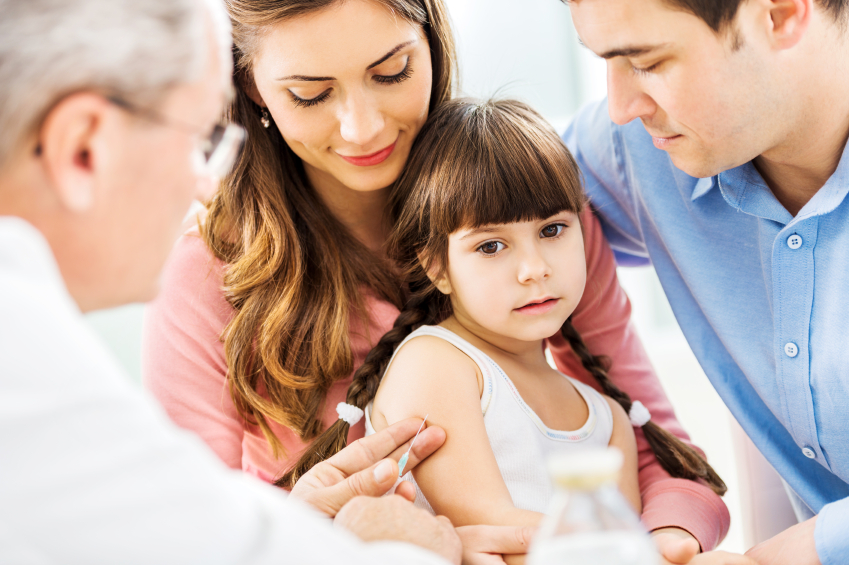 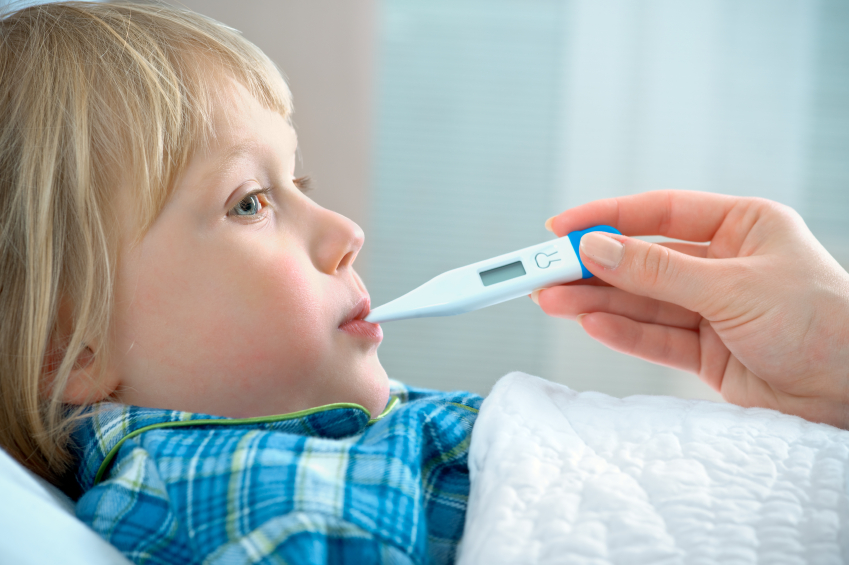 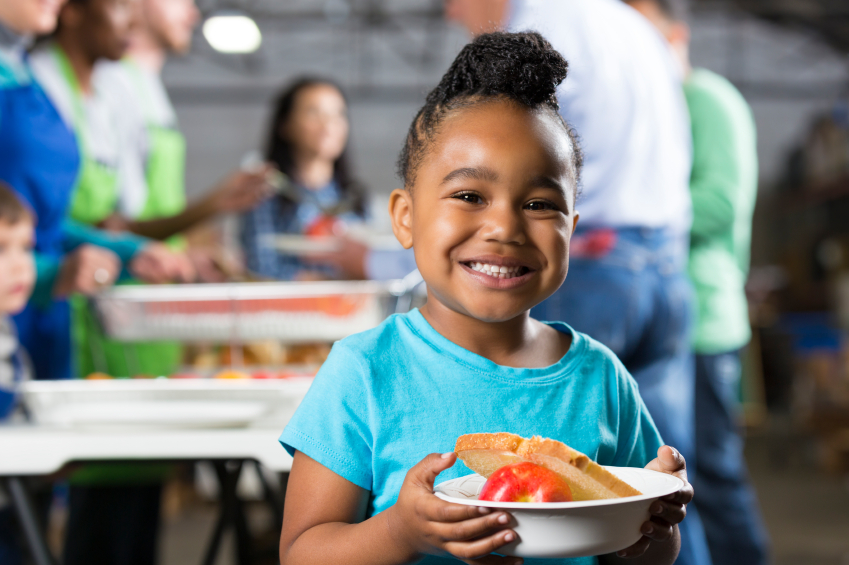 SPSS Code FOR DATA USERS:       CHILD HEALTH INDICATORS AND SUBGROUPS Version 1.0: July 2016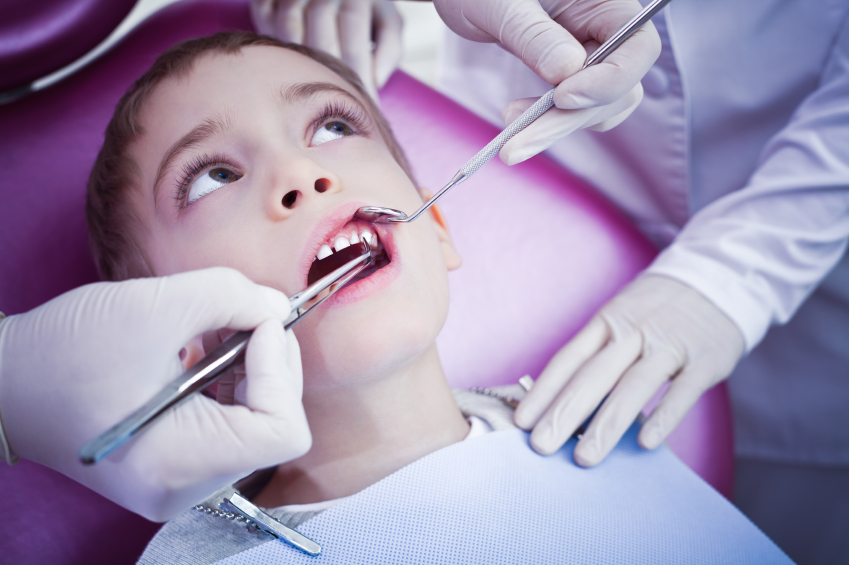 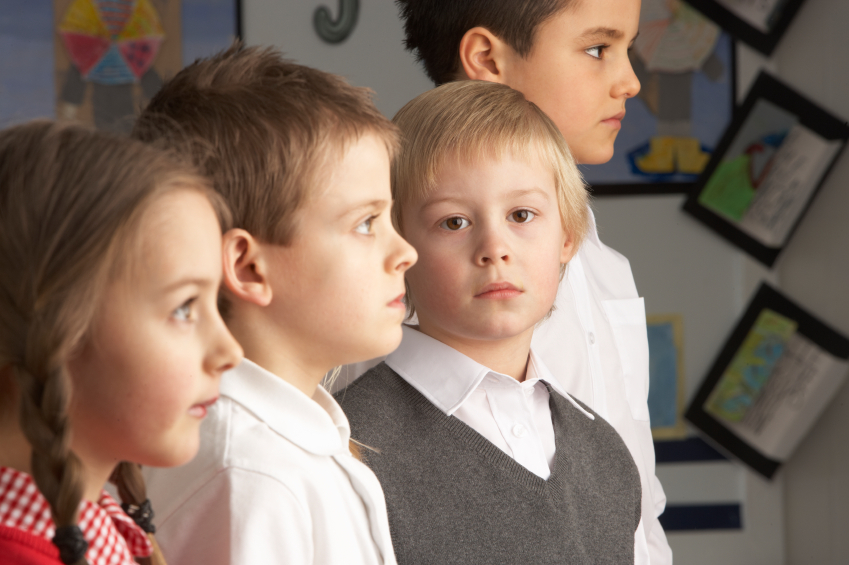 Recommended CitationAppropriate citation must accompany publication or presentation of analyses which involve variables contained in the accompanying SAS data set prepared by CAHMI  using the codes from this codebook. The following format is recommended:Child and Adolescent Health Measurement Initiative (CAHMI), “2013 National Health Interview Survey – Child. SAS Codebook, Version 1,” 2016, Data Resource Center for Child and Adolescent Health, www.childhealthdata.org.CONTENTSPurpose of the NHIS-Child SAS Codebook	1The CAHMI Data Resource Center for Child and Adolescent Health	1Overview of the National Health Interview Survey	2Important Information Regarding NHIS	2Health StatusLow birth weight	7Overall health status	8Changes in overall health	9Autism or autism spectrum disorder	10One or more chronic conditions	11Current hearing problems	12Current vision problems	13Difficulties with emotions, concentration, behavior or being able to get along with other people	14Strengths and Difficulties Questionnaire composite score	15Strengths and Difficulties Questionnaire component items	16Child generally well behaved, usually does what adults request	16Child has many worries, or often seems worried	17Child often unhappy, depressed, or tearful	18Child gets along better with adults than with other children/youth	19Child has good attention span, sees chores or home work through to the end	20Health Care Access and UtilizationUsual source of sick care	21Usual place of sick care changed in the past 12 months	22Well-child check-ups	23Office visits to a health professional	24Medical specialist visits	25Mental health visits	26Prescription medications	27Emergency room visits	28Hospital overnight stay	29Delays in getting medical care	30Reasons for delaying care - list of 6 reasons	31Worried about the cost	31Couldn't get through on the phone	32Couldn't get an appointment soon enough	33Has to wait too long in doctor's office	34The doctor's office was not open when child could get there	35Didn’t have transportation	36Unmet needs for health care due to cost	37Unmet needs for health care - list of 7 types of care	38Unmet need for medical care	38Unmet need for dental care	39Unmet need for specialist care	40Unmet need for mental health care or counseling	41Unmet need for follow-up	42Unmet need for prescription medication	43Unmet need for eyeglasses	44Receipt of Special Education or Early Intervention Services	45Receipt of Special Education or Early Intervention Services due to an emotional/behavioral problem	46Family Resources and Health Care CostWorries about running out of food	47Food ran out	48Out-of-pocket cost for family medical/dental care	49Problems paying medical bills	50StratifiersAge – 3 groups	51Sex of child	52Race/ethnicity of child	53Geographic region of residence of child	54Highest education of adult in family	55Family income level	56Current insurance status	57Type of insurance	58Appendix A: Unweighted Frequency Tables for Codebook Variables	A-1AcknowledgmentsThis publication is prepared and updated (when needed) by the Child and Adolescent Health Measurement Initiative (CAHMI). We would like to thank the Maternal and Child Health Bureau (MCHB) for their continued support of the Data Resource Center for Child and Adolescent Health (DRC).  We further recognize the National Center for Health Statistics team who led the data collection for the indicators included here. The indicators outlined here represent the intellectual leadership of many DRC advisors and experts nationally and in states. We also thank the researchers who sought CAHMI assistance in replicating DRC indicators for their own analyses. Their experiences and observations have been very helpful to us in formulating indicator development methods and supplemental content of this codebook.Purpose of the 2013 NHIS SAS CodebookThis codebook contains documentation and SAS program statements used in development of child-level core variables and subgroup variables featured in the National Data Resource Center for Child and Adolescent Health (DRC) data query for the 2013 National Health Interview Survey (NHIS) located online at www.childhealthdata.org.  Its purpose is to serve as a resource for researchers and analysts interested in understanding how these measures are conceptualized, constructed and interpreted.  This codebook accompanies the 2013 merged dataset, which includes all of the child health variables and subgroups listed herein. The dataset is available free of charge, using the “Request a Dataset” feature on the DRC website, http://www.childhealthdata.org/help/dataset.  The CAHMI Data Resource Center for Child and Adolescent HealthThe Data Resource Center for Child and Adolescent Health (DRC) is an easy-to-use public website that eliminates barriers and reduces time and resources needed to obtain key findings on the health and health care of children, youth and families in the United States. The DRC is funded through a Cooperative Agreement with the Maternal and Child Health Bureau and is led by the Child and Adolescent Health Measurement Initiative (CAHMI) based at the Johns Hopkins Bloomberg School of Public Health. Additional support for DRC-related projects has come from other funding agencies, including the National Center for Complementary and Alternative Medicine (NCCAM) of the National Institutes of Health and Autism SpeaksThe DRC is located online at www.childhealthdata.org.The main feature of the DRC is an interactive data search tool that includes standardized indicators from national- and state-based surveys on the health and health care of children youth, and their families: the 2001, 2005-2006 and 2009-2010 National Survey of Children with Special Health Care Needs (NS-CSHCN), and the 2003, 2007, the 2011-2012 National Survey of Children’s Health (NSCH), and the 2010-2013, 2011-2012, 2013 and 2014  National Health Interview Survey (NHIS). The data query also includes child indicators from the 2012 NHIS Child Complementary and Alternative Medicine (CAM) Supplements and the follow-up survey to the 2009/10 NS-CSHCN, the Survey of Pathways to Diagnosis and Services. Data search results can be stratified by age, race/ethnicity, income and other pertinent characteristics of children and youth nationwide, as well as for four census regions. The survey questionnaires, sampling diagrams, methods reports, articles and presentations based on the surveys, and other resources may also be accessed on the DRC website.Overview of the 2013 National Health Interview SurveyThe NHIS is a national, in-person household survey of the U.S. civilian non-institutionalized population conducted by the Centers for Disease Control and Prevention (CDC), National Center for Health Statistics. The NHIS has been conducted continuously since 1957 and provides a broad range of information about the health status and health service use of individuals in the U.S., and consists of Core modules and Supplements that vary from year to year. NHIS collects data from all family members including adults and children in the Household Composition Section and Family Core. One child age 17 years or younger (if any) was randomly selected in each household as the sample child in the Sample Child Core. Survey results are adjusted and weighted to reflect the demographic composition of non-institutionalized children and youth age 0–17.The Family Core collects information on all child and adult members in the family about their socio-demographic characteristics, basic indicators of health status, activity limitations, injuries, health insurance coverage, immunizations, risk factors, health related behaviors, and access to and utilization of health care services, and family food security. Additional information on health status, health care services, immunization, mental health for sample children was obtained in the Sample Child Core.The public use data files for the 2013 NHIS, along with relevant background information and documentation is located on the NCHS web page, http://www.cdc.gov/nchs/nhis/data-questionnaires-documentation.htm. Additional information and results from the Child CAM Supplement are available in the DRC at http://childhealthdata.org/learn/nhis.Important Information About the 2013 NHIS WeightingEach record in the NHIS Sample Child public release datasets are assigned Interim (WTIA_SC) and final sampling weights (WTFA_SC). Case weighting begins with base weights that account for the probability of selection of each person in the covered population. The base weights are then adjusted for household non-response. Person-level weights are ratio adjusted by geographical information based on persons in their respective primary sampling units (PSUs), followed by adjustments to Census population estimates for sex, age, race, and ethnicity (post-stratification). Beginning in 2012, NCHS made the transition to weights derived from the 2010 Census-based population estimates. Additional information can be found in the NHIS Survey Description document released by the National Center for Health Statistics ftp://ftp.cdc.gov/pub/Health_Statistics/NCHS/Dataset_Documentation/NHIS/2013/srvydesc.pdfVariance EstimationUse of statistical software with the capacity to take into account the complex sampling design of the survey is required to appropriately calculate the variances and associated standard errors and confidence intervals for accurate statistical hypothesis testing. Computer programs capable of variance estimation for complex sample designs include SUDAAN, SAS V 9.0+, STATA, WesVar, R, VPLX, and SPSS Complex Samples. The Household, Person, Sample Child public use data files contain the survey design variables necessary for variance estimation. The stratum variable (STRAT_P) and cluster variable (PSU_P) names are the same in all data files; however, the weight variables have different names depending on which data files are used. The Sample Child weight variable is WTFA_SC.Subsetting data to any population subgroup (e.g., age group, race/ethnicity, or income) will lead to incorrect standard error estimation, even if complex samples statistical software is used. To avoid this problem, use a subpopulation procedure that allows for the targeting of specific subpopulations for analysis while retaining the full sample design information, such as SUDAAN’s SUBPOPN or SPSS’s SUBPOPULATION option.The only geographic information included in the NHIS public use data set is a variable for Census Region where the family lives. State, County, Rural/Urban classification and Metropolitan Statistical Area (MSA) status data are collected with the NHIS; however, this information is not released in the public use data set due to confidentiality restrictions.  Confidential data from the survey are managed by the RDC of the NSCH; information on how to access these data may be found on the RDC web page, http://www.cdc.gov/rdc/B1DataType/Dt1225.htm.Merging Data FilesNCHS releases separate data files for each NHIS Cores and Supplements. These data files can be merged using household (HHX), family (FMX) and person (FPX) record identifiers, respectively. Sort the data files by the identifier variables before merging the files.  Examples of SAS program code can be found in the “Survey description” document: ftp://ftp.cdc.gov/pub/Health_Statistics/NCHS/Dataset_Documentation/NHIS/2013/srvydesc.pdfThe NHIS child-level datasets provided by the DRC are merged data files of Household, Family, Imputed Income (imputation file 1), Person, and Sample Child.Interpretation of ResultsThe respondents to the NHIS Sample Child and Child CAM Supplement are parents or guardians who know the child’s health best. However, the results are weighted to reflect the population of children and youth ages 0–17, not parents or families. Thus, results are reported in terms of children/youth, even if the question refers to the parents or family. For example, when reporting on problems paying medical bills, it is correct to say: “the percent of children whose family had problems paying…” NOT “the percent of families who had problems paying…”.The condition-specific information in Sample Child Core is based on parent report, not clinical diagnosis. Height and weight information used to calculate the Body Mass Index (BMI)-for-age indicator is also derived from parent report, not biometric measurement.Pay careful attention to the valid denominator of respondents to specific questions when interpreting results for this survey. Although most of the questions were asked for all children ages 0–17, some child health status questions targeted specific age groups: e.g. depression for age 6-17 years. In several parts of the survey, follow-up questions are asked only if parents gave a specific response to an earlier question.Treatment of unknown/missing valuesUnknown values (responses coded as 'refused', 'don't know', or ‘not ascertained’) are not included in the denominator when calculating prevalence estimates and weighted population counts displayed in the data query results table. Weighted population counts are underestimates due to both item nonresponse and unknowns, both of which are excluded from the counts.Imputation of missing valuesThe NHIS Family public data file provided by the National Center for Health Statistics includes the family poverty status variable RAT_CAT2 and RAT_CAT3, which have missing values for  approximatly 7% to 9% of cases. The NCHS also offers imputed income data files, which can be used to estimate household income for children with missing values. Results tables available in the online Data Resource Center use income values obtained by single imputation from the first dataset of these NCHS datasets. Additional information about income imputation is available on the NCHS web site http://www.cdc.gov/nchs/data/nhis/tecdoc13.pdfThe Sample Child public use file includes race and ethnicity variables for which missing values were imputed. The imputation procedure took place by 2 stage process: imputation within and between households. More information about the race and ethnicity variable imputation procedure is available in the Survey Description document: ftp://ftp.cdc.gov/pub/Health_Statistics/NCHS/Dataset_Documentation/NHIS/2013/srvydesc.pdfVerification of variables constructed using Codebook sytnaxUnweighted frequency distributions for the variables in this codebook are located in Appendix A, as a resource for cross checking results. Results may also be compared with results from the interactive data query in the DRC.Additional information on survey design and methodologyThe NHIS Survey Description Document of the [2013 NHIS is available at: ftp://ftp.cdc.gov/pub/Health_Statistics/NCHS/Dataset_Documentation/NHIS/2013/srvydesc.pdfand overall NHIS methods documentation can be found at: http://www.cdc.gov/nchs/nhis/methods.htm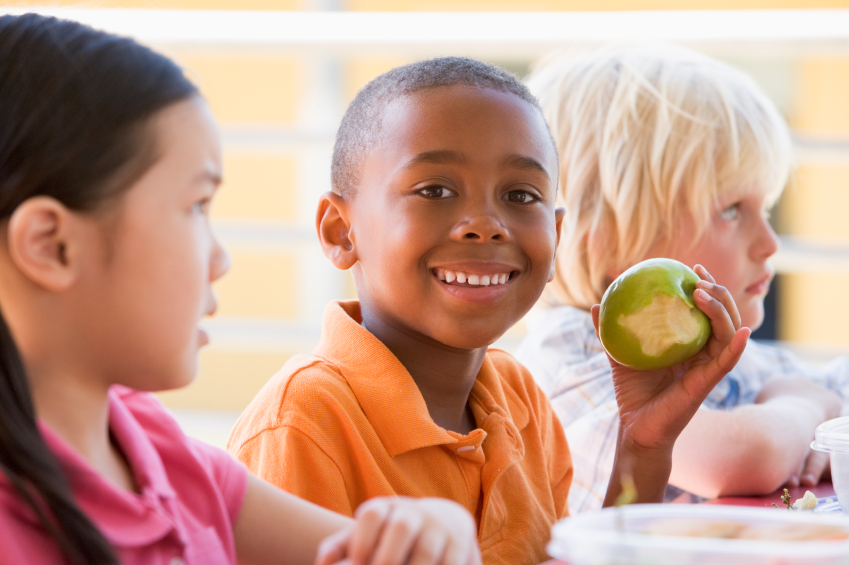 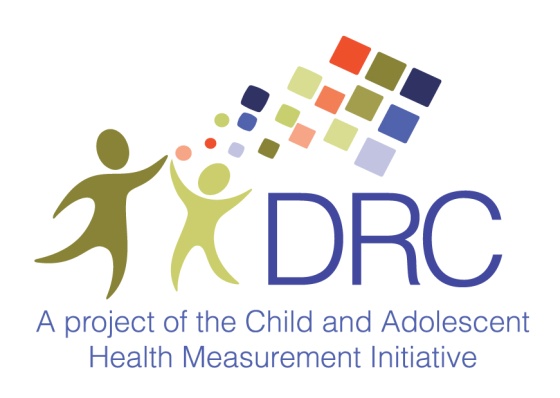 Appendix A: Unweighted Frequency Tables for Codebook Variables CHILD AND FAMILY HEALTH MEASURESHealth Status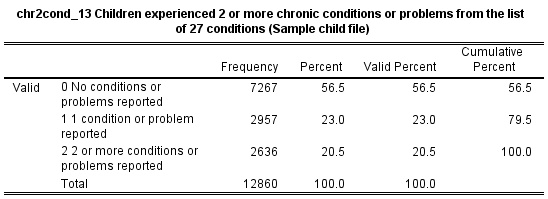 Health Care Access and Utilization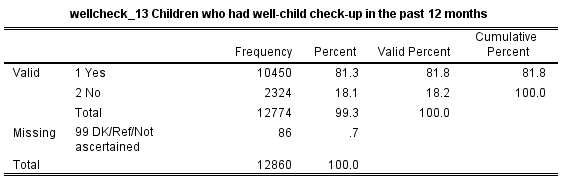 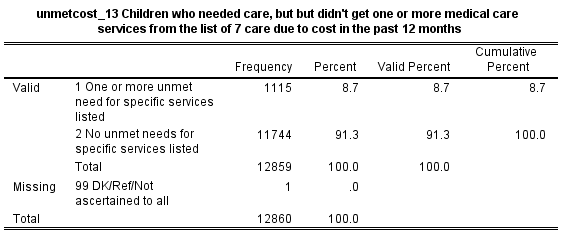 Family Resources and Health Care Cost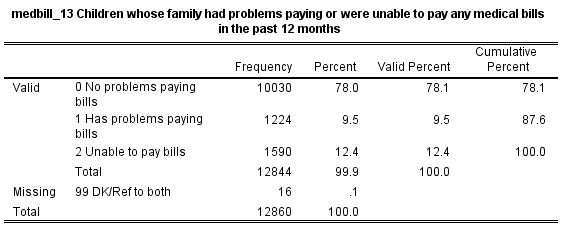 StratifiersLow birth weightLow birth weightDescriptionChildren born at low birth weight (<2500 grams)Survey Items UsedBWTGRM_PDenominatorChildren age 0-17 yearsNumeratorChildren who were born with a low birthweight (2500 grams or less); Children who were not born with a low birthweightNotes for Data-UsersNotes for Data-UsersEstimates may vary compared to similar indicators of other surveys provided elsewhere on the DRC website because of difference in survey wording and survey administration.Estimates may vary compared to similar indicators of other surveys provided elsewhere on the DRC website because of difference in survey wording and survey administration.Revisions Revisions Same as in the 2010 NHIS Sample Child.Same as in the 2010 NHIS Sample Child.SPSS Syntax and AnnotationSPSS Syntax and AnnotationRECODE BWTGRM_P (500 thru 2499=1) (2500 thru 9990 = 2) (9997 thru 9999=3) into LBW_unknown_13.VARIABLE LABELS LBW_unknown_13 "Children born at low birth weight (<2500 grams)".VALUE LABELS LBW_unknown_13 1 "Had a low birthweight, <2500 grams"2 "Did not have a low birth weight, >=2500 grams"3 "Unknown-DK/Ref/Not ascertained".MISSING VALUES LBW_unknown_13(9999).FORMATS LBW_unknown_13(f2.0).EXECUTE.RECODE BWTGRM_P (500 thru 2499=1) (2500 thru 9990 = 2) (9997 thru 9999=3) into LBW_unknown_13.VARIABLE LABELS LBW_unknown_13 "Children born at low birth weight (<2500 grams)".VALUE LABELS LBW_unknown_13 1 "Had a low birthweight, <2500 grams"2 "Did not have a low birth weight, >=2500 grams"3 "Unknown-DK/Ref/Not ascertained".MISSING VALUES LBW_unknown_13(9999).FORMATS LBW_unknown_13(f2.0).EXECUTE.Overall health statusOverall health statusDescriptionChildren's overall health statusSurvey Items UsedPHSTATDenominatorChildren age 0-17 yearsNumeratorChildren's current overall health status is: excellent or very good; good; fair or poorNotes for Data-UsersNotes for Data-UsersCombines five response categories (excellent, very good, good, fair, poor) into three. The survey item is asked in the Family Core. Family Core was merged with Sample Child Core to get child-level estimates. <br> Estimates may vary compared to similar indicators of other surveys provided elsewhere on the DRC website because of difference in survey wording and survey administration.Combines five response categories (excellent, very good, good, fair, poor) into three. The survey item is asked in the Family Core. Family Core was merged with Sample Child Core to get child-level estimates. <br> Estimates may vary compared to similar indicators of other surveys provided elsewhere on the DRC website because of difference in survey wording and survey administration.Revisions Revisions Same as in the 2010 NHIS Family Core.Same as in the 2010 NHIS Family Core.SPSS Syntax and AnnotationSPSS Syntax and AnnotationRECODE PHSTAT(1 thru 2=1) (3=2) (4 thru 5=3) (7 thru 9=99) into healthst_13.VARIABLE LABELS healthst_13 "Children's current health status".VALUE LABELS healthst_131 "Excellent/Very good"2 "Good"3 "Fair/Poor"99 "DK/Ref".MISSING VALUES healthst_13(99).FORMATS healthst_13(f2.0).EXECUTE.RECODE PHSTAT(1 thru 2=1) (3=2) (4 thru 5=3) (7 thru 9=99) into healthst_13.VARIABLE LABELS healthst_13 "Children's current health status".VALUE LABELS healthst_131 "Excellent/Very good"2 "Good"3 "Fair/Poor"99 "DK/Ref".MISSING VALUES healthst_13(99).FORMATS healthst_13(f2.0).EXECUTE.Changes in overall healthChanges in overall healthDescriptionChildren's current health status compared to 12 months ago: better, worse, or about the sameSurvey Items UsedCHSTATYRDenominatorChildren age 0-17 yearsNumeratorChildren's current health is better; Children's current health is worse; Children's current health is about the sameNotes for Data-UsersNotes for Data-UsersThe survey item is asked in the Family Core. Family Core was merged with Sample Child Core to get child-level estimatesThe survey item is asked in the Family Core. Family Core was merged with Sample Child Core to get child-level estimatesRevisions Revisions Same as in the 2010 NHIS Family Core.Same as in the 2010 NHIS Family Core.SPSS Syntax and AnnotationSPSS Syntax and AnnotationRECODE CHSTATYR(7 thru 9=99) (else=copy) into hlthst12m_13.VARIABLE LABELS hlthst12m_13 "Children's current health status compared to 12 months ago: better, worse, or about the same".VALUE LABELS hlthst12m_131 "Better"2 "Worse"3 "About the same"99 "DK/Ref".FORMATS hlthst12m_13(f3.0).MISSING VALUES hlthst12m_13(99).EXECUTE.RECODE CHSTATYR(7 thru 9=99) (else=copy) into hlthst12m_13.VARIABLE LABELS hlthst12m_13 "Children's current health status compared to 12 months ago: better, worse, or about the same".VALUE LABELS hlthst12m_131 "Better"2 "Worse"3 "About the same"99 "DK/Ref".FORMATS hlthst12m_13(f3.0).MISSING VALUES hlthst12m_13(99).EXECUTE.Autism or autism spectrum disorderAutism or autism spectrum disorderDescriptionChildren who ever told by a doctor or health professional that he/she had autism or autism spectrum disorderSurvey Items UsedCCONDL6RDenominatorChildren age 0-17 yearsNumeratorChildren who were ever had autism or autism spectrum disorder; Children not told they ever had autism or autism spectrum disorderNotes for Data-UsersNotes for Data-UsersN/AN/ARevisions Revisions The survey item asked whether the child ever told that he/she had “autism” in the 2010 NHIS Sample Child Core.The survey item asked whether the child ever told that he/she had “autism” in the 2010 NHIS Sample Child Core.SPSS Syntax and AnnotationSPSS Syntax and AnnotationRECODE CCONDL6R(7 thru 9=99) (else=copy) into autism_13 .VARIABLE LABELS autism_13  "Children who ever told by a doctor or health professional that he/she had autism or autism spectrum disorder".VALUE LABELS autism_13 1 "Yes"2 "No"99 "DK/Ref".MISSING VALUES autism_13  (98,99).FORMATS autism_13  (f4.0).EXECUTE.RECODE CCONDL6R(7 thru 9=99) (else=copy) into autism_13 .VARIABLE LABELS autism_13  "Children who ever told by a doctor or health professional that he/she had autism or autism spectrum disorder".VALUE LABELS autism_13 1 "Yes"2 "No"99 "DK/Ref".MISSING VALUES autism_13  (98,99).FORMATS autism_13  (f4.0).EXECUTE.One or more chronic conditionsOne or more chronic conditionsDescriptionChildren with one or more chronic health conditionsSurvey Items UsedCCONDL08; FHEAD; ADD2; DALLG1; DALLG2; DIARH1; DIARH2; CASHMEV; CASHYR; HAYF1; HAYF2; RALLG1; RALLG2; EARINF1; EARINF2; CCONDL6R; CCONDL02; CCONDL01; CCONDL03; AMR1R; AMR2R; STUTTER; AODD1;  AODD2; LEARND;  SEIZE1; SEIZE2; CHEARST1; CVISION; SALLG1; SALLG2; CCONDL09; CCONDL10; CCONDL04; CCONDL07; ANEMIA1; ANEMIA2; CCONDL05DenominatorChildren age 0-17 yearsNumeratorChild has one or more chronic health condition; Child does not have any chronic health conditionsNotes for Data-UsersNotes for Data-UsersThe chronic condition variable is derived from responses to 27 health conditions asked about the Sample Child Core. The chronic conditions are: (a)  EVER told by health professionals: arthritis, asthma episode or asthma attack in past 12 months, autism or autism spectrum disorder, cerebral palsy, Down syndrome, muscular dystrophy, intellectual disability known as mental retardation, other developmental delay, congenital heart disease, other heart condition, cystic fibrosis, diabetes, sickle cell anemia; (b) conditions whether the child told by a doctor or other health professionals that child has had ADD/ADHD (c) conditions child has had in the past 12 months: frequent or severe headaches including migraines, stuttering or stammering, food or digestive allergy, frequent/repeated diarrhea  or colitis, hay fever, respiratory allergy, three or more ear infections, seizures (6-17 years), little/moderate/lot of trouble hearing without the hearing aid or deaf, any trouble seeing, even when wearing glasses or contact lenses, eczema or skin allergy, anemia, and (d) condition ever told by school or health professional: learning disability. <b> Estimates may vary compared to similar indicators of other surveys provided elsewhere on the DRC website because of difference in survey wording, survey administration and conditions included.The chronic condition variable is derived from responses to 27 health conditions asked about the Sample Child Core. The chronic conditions are: (a)  EVER told by health professionals: arthritis, asthma episode or asthma attack in past 12 months, autism or autism spectrum disorder, cerebral palsy, Down syndrome, muscular dystrophy, intellectual disability known as mental retardation, other developmental delay, congenital heart disease, other heart condition, cystic fibrosis, diabetes, sickle cell anemia; (b) conditions whether the child told by a doctor or other health professionals that child has had ADD/ADHD (c) conditions child has had in the past 12 months: frequent or severe headaches including migraines, stuttering or stammering, food or digestive allergy, frequent/repeated diarrhea  or colitis, hay fever, respiratory allergy, three or more ear infections, seizures (6-17 years), little/moderate/lot of trouble hearing without the hearing aid or deaf, any trouble seeing, even when wearing glasses or contact lenses, eczema or skin allergy, anemia, and (d) condition ever told by school or health professional: learning disability. <b> Estimates may vary compared to similar indicators of other surveys provided elsewhere on the DRC website because of difference in survey wording, survey administration and conditions included.Revisions Revisions N/AN/ASPSS Syntax and AnnotationSPSS Syntax and AnnotationCOMPUTE chr1cond_13=999.IF cntchronic_13=0 chr1cond_13=0.IF cntchronic_13>0 chr1cond_13=1.IF cntchronic_13=99 chr1cond_13=99.VARIABLE LABELS chr1cond_13 "Children who experienced one or more chronic condition or problem from the list of 27 conditions (Sample child file)".VALUE LABELS chr1cond_130 "No conditions or problems"1 "1 or more conditions or problems"99 "DK/Ref/As to all".MISSING VALUES chr1cond_13 (99).FORMATS chr1cond_13 (f3.0).EXECUTE.COMPUTE chr1cond_13=999.IF cntchronic_13=0 chr1cond_13=0.IF cntchronic_13>0 chr1cond_13=1.IF cntchronic_13=99 chr1cond_13=99.VARIABLE LABELS chr1cond_13 "Children who experienced one or more chronic condition or problem from the list of 27 conditions (Sample child file)".VALUE LABELS chr1cond_130 "No conditions or problems"1 "1 or more conditions or problems"99 "DK/Ref/As to all".MISSING VALUES chr1cond_13 (99).FORMATS chr1cond_13 (f3.0).EXECUTE.Current hearing problemsCurrent hearing problemsDescriptionChildren who are deaf or have any trouble hearing without a hearing aidSurvey Items UsedCHEARST1N/ADenominatorChildren age 0-17 yearsNumeratorChildren who are deaf or have a little/moderate/a lot of hearing trouble without a hearing aid; Children who have excellent or good hearingNotes for Data-UsersNotes for Data-UsersN/AN/ARevisions Revisions Same as in the 2010 NHIS Sample Child Core.Same as in the 2010 NHIS Sample Child Core.SPSS Syntax and AnnotationSPSS Syntax and AnnotationRECODE CHEARST1  (1=2) (2=2) (3 thru 5=1) (6=1) (7 thru 9=99) into hearing_13 .VARIABLE LABELS hearing_13 "Child has a little, moderate, a lot of hearing trouble without a hearing aid, or deaf, 0-17 years".VALUE LABELS hearing_13 1 "A liitle/moderate/a lot of trouble or deaf"2 "Excellent or good hearing"99 "DK/Ref".*MISSING VALUES hearing_13  (98,99).EXECUTE.RECODE CHEARST1  (1=2) (2=2) (3 thru 5=1) (6=1) (7 thru 9=99) into hearing_13 .VARIABLE LABELS hearing_13 "Child has a little, moderate, a lot of hearing trouble without a hearing aid, or deaf, 0-17 years".VALUE LABELS hearing_13 1 "A liitle/moderate/a lot of trouble or deaf"2 "Excellent or good hearing"99 "DK/Ref".*MISSING VALUES hearing_13  (98,99).EXECUTE.Current vision problemsCurrent vision problemsDescriptionChildren with any trouble seeing, even when wearing glasses or contact lensesSurvey Items UsedCVISIONDenominatorChildren age 0-17 yearsNumeratorChildren who have any trouble seeing, even when wearing glasses or contact lenses; Children who do not have any trouble seeingNotes for Data-UsersNotes for Data-UsersN/AN/ARevisions Revisions Same as in the 2010 NHIS Sample Child Core.Same as in the 2010 NHIS Sample Child Core.SPSS Syntax and AnnotationSPSS Syntax and AnnotationRECODE CVISION(7 thru 9=99) (else=copy) into vision_13 .VARIABLE LABELS vision_13 "Child has any trouble seeing, even when wearing glasses or contact lenses, age 0-17 years".VALUE LABELS vision_13 1 "Yes"2 "No"99 "DK/Ref".*MISSING VALUES vision_13  (98,99).FORMATS vision_13  (f4.0).EXECUTE.RECODE CVISION(7 thru 9=99) (else=copy) into vision_13 .VARIABLE LABELS vision_13 "Child has any trouble seeing, even when wearing glasses or contact lenses, age 0-17 years".VALUE LABELS vision_13 1 "Yes"2 "No"99 "DK/Ref".*MISSING VALUES vision_13  (98,99).FORMATS vision_13  (f4.0).EXECUTE.Difficulties with emotions, concentration, behavior or being able to get along with other peopleDifficulties with emotions, concentration, behavior or being able to get along with other peopleDescriptionChildren who have difficulties with emotions, concentration, behavior or being able to get along with other peopleSurvey Items UsedRSCL6DenominatorChildren age 4-17 yearsNumeratorNo difficulties; Minor difficulties; Severe/definite difficultiesNotes for Data-UsersNotes for Data-UsersThe survey item is asked in Child Mental Health Services Supplement Questionnaire.The survey item is asked in Child Mental Health Services Supplement Questionnaire.Revisions Revisions Same as in the 2010 NHIS Sample Child Core.Same as in the 2010 NHIS Sample Child Core.SPSS Syntax and AnnotationSPSS Syntax and AnnotationRECODE RSCL6(2 thru 3=3) (1=2) (0=1) (7 thru 9=99) into emb_dif_13.IF AGE_P<4 emb_dif_13=90.VARIABLE LABELS emb_dif_13 "Children who have difficulties with emotions, concentration, behavior or being able to get along with other people".VALUE LABELS emb_dif_131 "No difficulties"2 "Minor difficulties"3 "Severe/definite difficulties"90 "Children 0-3 years old"99 "DK/Ref/Na".EXECUTE. RECODE RSCL6(2 thru 3=3) (1=2) (0=1) (7 thru 9=99) into emb_dif_13.IF AGE_P<4 emb_dif_13=90.VARIABLE LABELS emb_dif_13 "Children who have difficulties with emotions, concentration, behavior or being able to get along with other people".VALUE LABELS emb_dif_131 "No difficulties"2 "Minor difficulties"3 "Severe/definite difficulties"90 "Children 0-3 years old"99 "DK/Ref/Na".EXECUTE. Strengths and Difficulties Questionnaire composite scoreStrengths and Difficulties Questionnaire composite scoreDescriptionChildren whose score high on the Strengths and Difficulties QuestionnaireSurvey Items UsedRSCL2_C2; RSCL2_E2; RSCL3_E3; RSCL5_P5; RSCL5_H5DenominatorChildren age 4-17 yearsNumeratorHigh score; Medium score; Low scoreNotes for Data-UsersNotes for Data-UsersThe Strength and Difficulties Questionnaire (SDQ) questions are copyrighted by Robert Goodman, Ph.D., FRCPSYCH, MRCP and included in the NHIS survey with permission. These questions may be used without charge and without seeking separate permission provided the wording is not modified, all the questions are retained, and Dr. Goodman's copyright is acknowledged.  The NHIS included 5 items that comprise the modified SDQ. For negative questions (RSCL2_E2; RSCL3_E3; and RSCL5_P5) “Not True” is scored as zero, “Somewhat True” as 1 and “Certainly True” as 2.  For positive questions (RSCL2_C2 and RSCL5_H5) “Not True” is scored as 2, “Somewhat True” as 1 and “Certainly True” as zero.   Summing each item generates the total difficulties score.  Those whose score ranges from zero to two have normal scores, three to five have borderline scores, and six to ten have abnormal scores. A higher score indicates greater difficulties or fewer strengths.The Strength and Difficulties Questionnaire (SDQ) questions are copyrighted by Robert Goodman, Ph.D., FRCPSYCH, MRCP and included in the NHIS survey with permission. These questions may be used without charge and without seeking separate permission provided the wording is not modified, all the questions are retained, and Dr. Goodman's copyright is acknowledged.  The NHIS included 5 items that comprise the modified SDQ. For negative questions (RSCL2_E2; RSCL3_E3; and RSCL5_P5) “Not True” is scored as zero, “Somewhat True” as 1 and “Certainly True” as 2.  For positive questions (RSCL2_C2 and RSCL5_H5) “Not True” is scored as 2, “Somewhat True” as 1 and “Certainly True” as zero.   Summing each item generates the total difficulties score.  Those whose score ranges from zero to two have normal scores, three to five have borderline scores, and six to ten have abnormal scores. A higher score indicates greater difficulties or fewer strengths.Revisions Revisions Same as in the 2010 NHIS Child Mental Health Brief Questionnaire.Same as in the 2010 NHIS Child Mental Health Brief Questionnaire.SPSS Syntax and AnnotationSPSS Syntax and AnnotationCOMPUTE sdqscore_13 =999.IF sdq_count <=2 sdqscore_13 = 3. IF sdq_count > 2 and sdq_count < 6 sdqscore_13 = 2.IF sdq_count > 5 sdqscore_13 = 1.IF (RSCL2_C2=7 or  RSCL2_C2=8 or RSCL2_C2=9) or (RSCL2_E2=7 or RSCL2_E2=8 or RSCL2_E2=9) or (RSCL3_E3=7 or RSCL3_E3=8 or RSCL3_E3=9) or (RSCL5_P5=7 or RSCL5_P5=8 or RSCL5_P5=9) or (RSCL5_H5=7 or RSCL5_H5=8 or RSCL5_H5=9) sdqscore_13=99. IF AGE_P < 4  sdqscore_13 = 90.VARIABLE LABELS sdqscore_13 "Scoring results of brief Strengths and Difficulties Questionnaire - 4-17 years (lower score is better)".VALUE LABELS sdqscore_131 "High score: 6-10"2 "Medium score: 3-5"3 "Low score: 0-2"90 "Children age 0-3 years"99 "DK/Ref/Partial interview".MISSING VALUES sdqscore_13(90,99).FORMATS sdqscore_13(f2.0).EXECUTE. COMPUTE sdqscore_13 =999.IF sdq_count <=2 sdqscore_13 = 3. IF sdq_count > 2 and sdq_count < 6 sdqscore_13 = 2.IF sdq_count > 5 sdqscore_13 = 1.IF (RSCL2_C2=7 or  RSCL2_C2=8 or RSCL2_C2=9) or (RSCL2_E2=7 or RSCL2_E2=8 or RSCL2_E2=9) or (RSCL3_E3=7 or RSCL3_E3=8 or RSCL3_E3=9) or (RSCL5_P5=7 or RSCL5_P5=8 or RSCL5_P5=9) or (RSCL5_H5=7 or RSCL5_H5=8 or RSCL5_H5=9) sdqscore_13=99. IF AGE_P < 4  sdqscore_13 = 90.VARIABLE LABELS sdqscore_13 "Scoring results of brief Strengths and Difficulties Questionnaire - 4-17 years (lower score is better)".VALUE LABELS sdqscore_131 "High score: 6-10"2 "Medium score: 3-5"3 "Low score: 0-2"90 "Children age 0-3 years"99 "DK/Ref/Partial interview".MISSING VALUES sdqscore_13(90,99).FORMATS sdqscore_13(f2.0).EXECUTE. Child generally well behaved, usually does what adults requestChild generally well behaved, usually does what adults requestDescriptionChildren who are generally well behaved and usually do what adults request during the past six monthsSurvey Items UsedRSCL2_C2DenominatorChildren age 4-17 yearsNumeratorNot true; Somewhat true; Certainly trueNotes for Data-UsersNotes for Data-UsersThe Strength and Difficulties Questionnaire (SDQ) questions are copyrighted by Robert Goodman, Ph.D., FRCPSYCH, MRCP and included in the NHIS with permission. These questions may be used without charge and without seeking separate permission provided the wording is not modified, all the questions are retained, and Dr. Goodman's copyright is acknowledged.The Strength and Difficulties Questionnaire (SDQ) questions are copyrighted by Robert Goodman, Ph.D., FRCPSYCH, MRCP and included in the NHIS with permission. These questions may be used without charge and without seeking separate permission provided the wording is not modified, all the questions are retained, and Dr. Goodman's copyright is acknowledged.Revisions Revisions Same as in the 2010 NHIS Child Mental Health Brief Questionnaire.Same as in the 2010 NHIS Child Mental Health Brief Questionnaire.SPSS Syntax and AnnotationSPSS Syntax and AnnotationRECODE RSCL2_C2(6 thru 9=99) (else=copy) into sdq_beh_13.IF AGE_P < 4 sdq_beh_13 = 90.VARIABLE LABELS sdq_beh_13 "Children who are generally well behaved and usually do what adults request during the past six months (Ages 4-17 years)".VALUE LABELS sdq_beh_130 "Not true"1 "Somewhat true"2 "Certainly true"99 "DK/Ref/Not ascertained"90 "Children age 0-3 years".MISSING VALUES sdq_beh_13(90,99).FORMATS sdq_beh_13(f2.0).EXECUTE.RECODE RSCL2_C2(6 thru 9=99) (else=copy) into sdq_beh_13.IF AGE_P < 4 sdq_beh_13 = 90.VARIABLE LABELS sdq_beh_13 "Children who are generally well behaved and usually do what adults request during the past six months (Ages 4-17 years)".VALUE LABELS sdq_beh_130 "Not true"1 "Somewhat true"2 "Certainly true"99 "DK/Ref/Not ascertained"90 "Children age 0-3 years".MISSING VALUES sdq_beh_13(90,99).FORMATS sdq_beh_13(f2.0).EXECUTE.Child has many worries, or often seems worriedChild has many worries, or often seems worriedDescriptionChildren who have many worries, or often seems worried during the past six monthsSurvey Items UsedRSCL2_E2DenominatorChildren age 6-17 yearsNumeratorChildren age 6-17 yearsNotes for Data-UsersNotes for Data-UsersThe Strength and Difficulties Questionnaire (SDQ) questions are copyrighted by Robert Goodman, Ph.D., FRCPSYCH, MRCP and included in the NHIS with permission. These questions may be used without charge and without seeking separate permission provided the wording is not modified, all the questions are retained, and Dr. Goodman's copyright is acknowledged.The Strength and Difficulties Questionnaire (SDQ) questions are copyrighted by Robert Goodman, Ph.D., FRCPSYCH, MRCP and included in the NHIS with permission. These questions may be used without charge and without seeking separate permission provided the wording is not modified, all the questions are retained, and Dr. Goodman's copyright is acknowledged.Revisions Revisions Same as in the 2010 NHIS Child Mental Health Brief Questionnaire.Same as in the 2010 NHIS Child Mental Health Brief Questionnaire.SPSS Syntax and AnnotationSPSS Syntax and AnnotationRECODE RSCL2_E2(6 thru 9=99) (else=copy) into sdq_wrry_13.IF AGE_P < 4 sdq_wrry_13 = 90.VARIABLE LABELS sdq_wrry_13 "Childen who have many worries, or often seems worried during the past six months (Ages 4-17 years)".VALUE LABELS sdq_wrry_130 "Not true"1 "Somewhat true"2 "Certainly true"99 "DK/Ref/Not ascertained"90 "Children age 0-3 years".MISSING VALUES sdq_wrry_13(90,99).FORMATS sdq_wrry_13(f2.0).EXECUTE.RECODE RSCL2_E2(6 thru 9=99) (else=copy) into sdq_wrry_13.IF AGE_P < 4 sdq_wrry_13 = 90.VARIABLE LABELS sdq_wrry_13 "Childen who have many worries, or often seems worried during the past six months (Ages 4-17 years)".VALUE LABELS sdq_wrry_130 "Not true"1 "Somewhat true"2 "Certainly true"99 "DK/Ref/Not ascertained"90 "Children age 0-3 years".MISSING VALUES sdq_wrry_13(90,99).FORMATS sdq_wrry_13(f2.0).EXECUTE.Child often unhappy, depressed, or tearfulChild often unhappy, depressed, or tearfulDescriptionChildren who are often unhappy, depressed, or tearful during the past six monthsSurvey Items UsedRSCL3_E3DenominatorChildren age 4-17 yearsNumeratorNot true; Somewhat true; Certainly trueNotes for Data-UsersNotes for Data-UsersThe Strength and Difficulties Questionnaire (SDQ) questions are copyrighted by Robert Goodman, Ph.D., FRCPSYCH, MRCP and included in the NHIS survey with permission. These questions may be used without charge and without seeking separate permission provided the wording is not modified, all the questions are retained, and Dr. Goodman's copyright is acknowledged.The Strength and Difficulties Questionnaire (SDQ) questions are copyrighted by Robert Goodman, Ph.D., FRCPSYCH, MRCP and included in the NHIS survey with permission. These questions may be used without charge and without seeking separate permission provided the wording is not modified, all the questions are retained, and Dr. Goodman's copyright is acknowledged.Revisions Revisions Same as in the 2010 NHIS Child Mental Health Brief Questionnaire.Same as in the 2010 NHIS Child Mental Health Brief Questionnaire.SPSS Syntax and AnnotationSPSS Syntax and AnnotationRECODE RSCL3_E3(6 thru 9=99) (else=copy) into sdq_dep_13.IF AGE_P < 4 sdq_dep_13 = 90.VARIABLE LABELS sdq_dep_13 "Childen who are often unhappy, depressed, or tearful during the past six months (Ages 4-17 years)".VALUE LABELS sdq_dep_130 "Not true"1 "Somewhat true"2 "Certainly true"99 "DK/Ref/Not ascertained"90 "Children age 0-3 years".MISSING VALUES sdq_dep_13(90,99).FORMATS sdq_dep_13(f2.0).EXECUTE.RECODE RSCL3_E3(6 thru 9=99) (else=copy) into sdq_dep_13.IF AGE_P < 4 sdq_dep_13 = 90.VARIABLE LABELS sdq_dep_13 "Childen who are often unhappy, depressed, or tearful during the past six months (Ages 4-17 years)".VALUE LABELS sdq_dep_130 "Not true"1 "Somewhat true"2 "Certainly true"99 "DK/Ref/Not ascertained"90 "Children age 0-3 years".MISSING VALUES sdq_dep_13(90,99).FORMATS sdq_dep_13(f2.0).EXECUTE.Child gets along better with adults than with other children/youthChild gets along better with adults than with other children/youthDescriptionChildren who get along better with adults than with other children or youth during the past six monthsSurvey Items UsedRSCL5_P5DenominatorChildren age 4-17 yearsNumeratorNot true; Somewhat true; Certainly trueNotes for Data-UsersNotes for Data-UsersThe Strength and Difficulties Questionnaire (SDQ) questions are copyrighted by Robert Goodman, Ph.D., FRCPSYCH, MRCP and included in the NHIS with permission. These questions may be used without charge and without seeking separate permission provided the wording is not modified, all the questions are retained, and Dr. Goodman's copyright is acknowledged.The Strength and Difficulties Questionnaire (SDQ) questions are copyrighted by Robert Goodman, Ph.D., FRCPSYCH, MRCP and included in the NHIS with permission. These questions may be used without charge and without seeking separate permission provided the wording is not modified, all the questions are retained, and Dr. Goodman's copyright is acknowledged.Revisions Revisions Same as in the 2010 NHIS Child Mental Health Brief Questionnaire.Same as in the 2010 NHIS Child Mental Health Brief Questionnaire.SPSS Syntax and AnnotationSPSS Syntax and AnnotationRECODE RSCL5_P5(6 thru 9=99) (else=copy) into sdq_adlt_13.IF AGE_P < 4 sdq_adlt_13 = 90.VARIABLE LABELS sdq_adlt_13 "Childen who get along better with adults than with other children during the past six months (Ages 4-17 years)".VALUE LABELS sdq_adlt_130 "Not true"1 "Somewhat true"2 "Certainly true"99 "DK/Ref/Not ascertained"90 "Children age 0-3 years".MISSING VALUES sdq_adlt_13(90,99).FORMATS sdq_adlt_13(f2.0).EXECUTE.RECODE RSCL5_P5(6 thru 9=99) (else=copy) into sdq_adlt_13.IF AGE_P < 4 sdq_adlt_13 = 90.VARIABLE LABELS sdq_adlt_13 "Childen who get along better with adults than with other children during the past six months (Ages 4-17 years)".VALUE LABELS sdq_adlt_130 "Not true"1 "Somewhat true"2 "Certainly true"99 "DK/Ref/Not ascertained"90 "Children age 0-3 years".MISSING VALUES sdq_adlt_13(90,99).FORMATS sdq_adlt_13(f2.0).EXECUTE.Child has good attention span, sees chores or home work through to the endChild has good attention span, sees chores or home work through to the endDescriptionChildren who have a good attention span, see chores or homework through to the end during the past six monthsSurvey Items UsedRSCL5_H5DenominatorChildren age 4-17 yearsNumeratorNot true; Somewhat true; Certainly trueNotes for Data-UsersNotes for Data-UsersThe Strength and Difficulties Questionnaire (SDQ) questions are copyrighted by Robert Goodman, Ph.D., FRCPSYCH, MRCP and included in the NHIS with permission. These questions may be used without charge and without seeking separate permission provided the wording is not modified, all the questions are retained, and Dr. Goodman's copyright is acknowledged.The Strength and Difficulties Questionnaire (SDQ) questions are copyrighted by Robert Goodman, Ph.D., FRCPSYCH, MRCP and included in the NHIS with permission. These questions may be used without charge and without seeking separate permission provided the wording is not modified, all the questions are retained, and Dr. Goodman's copyright is acknowledged.Revisions Revisions Same as in the 2010 NHIS Child Mental Health Brief Questionnaire.Same as in the 2010 NHIS Child Mental Health Brief Questionnaire.SPSS Syntax and AnnotationSPSS Syntax and AnnotationRECODE RSCL5_H5(6 thru 9=99) (else=copy) into sdq_attn_13.IF AGE_P < 4 sdq_attn_13 = 90.VARIABLE LABELS sdq_attn_13 "Childen who have a good attention span, sees chores or homework through to the end during the past six months (Ages 4-17 years)".VALUE LABELS sdq_attn_130 "Not true"1 "Somewhat true"2 "Certainly true"99 "DK/Ref/Not ascertained"90 "Children age 0-3 years".MISSING VALUES sdq_attn_13(90,99).FORMATS sdq_attn_13(f2.0).EXECUTE.RECODE RSCL5_H5(6 thru 9=99) (else=copy) into sdq_attn_13.IF AGE_P < 4 sdq_attn_13 = 90.VARIABLE LABELS sdq_attn_13 "Childen who have a good attention span, sees chores or homework through to the end during the past six months (Ages 4-17 years)".VALUE LABELS sdq_attn_130 "Not true"1 "Somewhat true"2 "Certainly true"99 "DK/Ref/Not ascertained"90 "Children age 0-3 years".MISSING VALUES sdq_attn_13(90,99).FORMATS sdq_attn_13(f2.0).EXECUTE.Usual source of sick careUsual source of sick careDescriptionChildren who have a place they usually go for sick care or when parents need advice about child's healthSurvey Items UsedCUSUALPL; CPLKINDDenominatorChildren age 0-17 yearsNumeratorChildren with no usual source for sick care; Children who usually go to a certain provider or clinic when their child is sick or they need advice about child's healthNotes for Data-UsersNotes for Data-UsersThe indicator is derived from two questionnaire items: whether child has a usual place for sick care or advice (CUSUALPL) and what type of place they go to most often for medical care (CPLKIND). Criteria for having an usual source for medical care are: having a usual place of care (CUSUALPL) that is a categorized in CPLKIND as a clinic or health center, doctor's office or HMO, hospital outpatient department, or some other place. Responses indicating that the child does not have a usual source of care (CUSUALPL) or that the place of care is a hospital emergency room or the child does not go to one place most often (CPLKIND ), are defined as not having a usual source of care. Estimates may vary compared to similar indicators of other surveys provided elsewhere on the DRC website because of difference in survey wording and survey administration.The indicator is derived from two questionnaire items: whether child has a usual place for sick care or advice (CUSUALPL) and what type of place they go to most often for medical care (CPLKIND). Criteria for having an usual source for medical care are: having a usual place of care (CUSUALPL) that is a categorized in CPLKIND as a clinic or health center, doctor's office or HMO, hospital outpatient department, or some other place. Responses indicating that the child does not have a usual source of care (CUSUALPL) or that the place of care is a hospital emergency room or the child does not go to one place most often (CPLKIND ), are defined as not having a usual source of care. Estimates may vary compared to similar indicators of other surveys provided elsewhere on the DRC website because of difference in survey wording and survey administration.Revisions Revisions Same as in the 2010 NHIS Sample Child Core.Same as in the 2010 NHIS Sample Child Core.SPSS Syntax and AnnotationSPSS Syntax and AnnotationCOMPUTE sickcare_13 = 999. IF (CUSUALPL=1 OR CUSUALPL=3) AND (CPLKIND=1 OR CPLKIND=2 OR CPLKIND=4 OR CPLKIND=5) sickcare_13=1. IF (CUSUALPL=2) OR (CPLKIND=3 OR CPLKIND=6) sickcare_13=0. IF (CUSUALPL=7 OR CUSUALPL=8 OR CUSUALPL=9) OR (CPLKIND=7 OR CPLKIND=8 OR CPLKIND=9) sickcare_13=99.  VARIABLE LABELS sickcare_13 "Children who have a place usually goes for sick care or when need a advice about child's health". VALUE LABELS sickcare_130 "No or ER or no one place most often"1 "Yes"99 "DK/Ref/Not ascertained".FORMATS sickcare_13 (f3.1). COMPUTE sickcare_13 = 999. IF (CUSUALPL=1 OR CUSUALPL=3) AND (CPLKIND=1 OR CPLKIND=2 OR CPLKIND=4 OR CPLKIND=5) sickcare_13=1. IF (CUSUALPL=2) OR (CPLKIND=3 OR CPLKIND=6) sickcare_13=0. IF (CUSUALPL=7 OR CUSUALPL=8 OR CUSUALPL=9) OR (CPLKIND=7 OR CPLKIND=8 OR CPLKIND=9) sickcare_13=99.  VARIABLE LABELS sickcare_13 "Children who have a place usually goes for sick care or when need a advice about child's health". VALUE LABELS sickcare_130 "No or ER or no one place most often"1 "Yes"99 "DK/Ref/Not ascertained".FORMATS sickcare_13 (f3.1). Usual place of sick care changed in the past 12 monthsUsual place of sick care changed in the past 12 monthsDescriptionUsual place for sick care changed in the past 12 monthsSurvey Items UsedCHCCHGYRDenominatorChildren age 0-17 yearsNumeratorYes, usual source of sick care changed; No change to usual source of sick care; Has no usual source of sick careNotes for Data-UsersNotes for Data-UsersN/AN/ARevisions Revisions Same as in the 2010 NHIS Sample Child Core.Same as in the 2010 NHIS Sample Child Core.SPSS Syntax and AnnotationSPSS Syntax and AnnotationRECODE CHCCHGYR(7 thru 9=99) (else=copy) into usualchange_13.IF CUSUALPL=2 usualchange_13=0.IF CUSUALPL=7 or CUSUALPL=8 or CUSUALPL=9 usualchange_13=99.IF CHCCHGYR=7 or CHCCHGYR=8 or CHCCHGYR=9 usualchange_13=99.VARIABLE LABELS usualchange_13 "Children who changed the place to which usually the child goes for health care at any time in the past 12 months".VALUE LABELS usualchange_130 "No usual place goes for sick care or when need advice"1 "Yes"2 "No"99 "Missing to both".MISSING VALUES usualchange_13(0,99).FORMATS usualchange_13(f2.0).EXECUTE.RECODE CHCCHGYR(7 thru 9=99) (else=copy) into usualchange_13.IF CUSUALPL=2 usualchange_13=0.IF CUSUALPL=7 or CUSUALPL=8 or CUSUALPL=9 usualchange_13=99.IF CHCCHGYR=7 or CHCCHGYR=8 or CHCCHGYR=9 usualchange_13=99.VARIABLE LABELS usualchange_13 "Children who changed the place to which usually the child goes for health care at any time in the past 12 months".VALUE LABELS usualchange_130 "No usual place goes for sick care or when need advice"1 "Yes"2 "No"99 "Missing to both".MISSING VALUES usualchange_13(0,99).FORMATS usualchange_13(f2.0).EXECUTE.Well-child check-upsWell-child check-upsDescriptionChildren who had well-child check-up in the past 12 monthsSurvey Items UsedCHPXYR_CDenominatorChildren age 0-17 yearsNumeratorChildren who had well-child checkup; Children who did not have well-child checkupNotes for Data-UsersNotes for Data-UsersN/AN/ARevisions Revisions Same as in the 2010 NHIS Sample Child Core.Same as in the 2010 NHIS Sample Child Core.SPSS Syntax and AnnotationSPSS Syntax and AnnotationRECODE CHPXYR_C(7 thru 9=99) (else=copy) into wellcheck_13.VARIABLE LABELS wellcheck_13 "Children who had well-child check-up in the past 12 months".VALUE LABELS wellcheck_131 "Yes"2 "No" 99 "DK/Ref/Not ascertained".MISSING VALUES wellcheck_13(99).FORMATS wellcheck_13(f2.0).EXECUTE.RECODE CHPXYR_C(7 thru 9=99) (else=copy) into wellcheck_13.VARIABLE LABELS wellcheck_13 "Children who had well-child check-up in the past 12 months".VALUE LABELS wellcheck_131 "Yes"2 "No" 99 "DK/Ref/Not ascertained".MISSING VALUES wellcheck_13(99).FORMATS wellcheck_13(f2.0).EXECUTE.Office visits to a health professionalOffice visits to a health professionalDescriptionNumber of office visits to a health professionalSurvey Items UsedCHCNOYR2DenominatorChildren age 0-17 yearsNumerator0-1 visit; 2-5 visits; 6 or more visitsNotes for Data-UsersNotes for Data-UsersThe item does not include overnight hospitalization, visits to hospital emergency rooms, home visits, dental visits or telephone calls.The item does not include overnight hospitalization, visits to hospital emergency rooms, home visits, dental visits or telephone calls.Revisions Revisions Same as in the 2010 NHIS Sample Child Core.Same as in the 2010 NHIS Sample Child Core.SPSS Syntax and AnnotationSPSS Syntax and AnnotationRECODE CHCNOYR2 (0 thru 1=1) (2 =2) (3 thru 8=3) (97=99) (else=copy) into offvisit_13. VARIABLE LABELS offvisit_13 "Number of office visits to a health professional, past 12 months".VALUE LABELS offvisit_13 1 "0-1 visit"2 "2-3 visits"3 "4 or more visits"98 "Not ascertained"99 "DK/REF".MISSING VALUES offvisit_13 (98,99).FORMATS offvisit_13 (f2.0).EXECUTE.RECODE CHCNOYR2 (0 thru 1=1) (2 =2) (3 thru 8=3) (97=99) (else=copy) into offvisit_13. VARIABLE LABELS offvisit_13 "Number of office visits to a health professional, past 12 months".VALUE LABELS offvisit_13 1 "0-1 visit"2 "2-3 visits"3 "4 or more visits"98 "Not ascertained"99 "DK/REF".MISSING VALUES offvisit_13 (98,99).FORMATS offvisit_13 (f2.0).EXECUTE.Medical specialist visitsMedical specialist visitsDescriptionChildren who have seen or talked to a medical specialistSurvey Items UsedCHCSYR81DenominatorChildren age 0-17 yearsNumeratorYes; NoNotes for Data-UsersNotes for Data-UsersN/AN/ARevisions Revisions Same as in the 2010 NHIS Sample Child Core.Same as in the 2010 NHIS Sample Child Core.SPSS Syntax and AnnotationSPSS Syntax and AnnotationRECODE  CHCSYR81 (1=1) (2=2) (7=99) (8=99) (9=99) into speccare_13.VARIABLE LABELS speccare_13 "Children who received care from a medical specialist in the past 12 months".VALUE LABELS speccare_131 "Yes"2 "No"99 "Ref/DK/Na".MISSING VALUES speccare_13(99).FORMATS speccare_13 (f3.1).RECODE  CHCSYR81 (1=1) (2=2) (7=99) (8=99) (9=99) into speccare_13.VARIABLE LABELS speccare_13 "Children who received care from a medical specialist in the past 12 months".VALUE LABELS speccare_131 "Yes"2 "No"99 "Ref/DK/Na".MISSING VALUES speccare_13(99).FORMATS speccare_13 (f3.1).Mental health visitsMental health visitsDescriptionReceived mental health careSurvey Items UsedCHCSYR1DenominatorChildren age 2-17 yearsNumeratorYes, child received mental health care; No child did not received mental health careNotes for Data-UsersNotes for Data-UsersN/AN/ARevisions Revisions Same as in the 2010 NHIS Sample Child Core.Same as in the 2010 NHIS Sample Child Core.SPSS Syntax and AnnotationSPSS Syntax and AnnotationRECODE CHCSYR1(7 thru 9=99) (else=copy) into mentcare_13.IF AGE_P<2 mentcare_13=90.VARIABLE LABELS mentcare_13 "Children who received care from mental health professional such as a psychiatrist, psychologist, psychiatric nurse, or clinical social worker in the past 12 months, 2-17 years".VALUE LABELS mentcare_131 "Yes"2 "No"90 "Children 0-1 years old"99 "DK/Ref/Not ascertained".MISSING VALUES mentcare_13(90,99).FORMATS mentcare_13(f2.0).EXECUTE.RECODE CHCSYR1(7 thru 9=99) (else=copy) into mentcare_13.IF AGE_P<2 mentcare_13=90.VARIABLE LABELS mentcare_13 "Children who received care from mental health professional such as a psychiatrist, psychologist, psychiatric nurse, or clinical social worker in the past 12 months, 2-17 years".VALUE LABELS mentcare_131 "Yes"2 "No"90 "Children 0-1 years old"99 "DK/Ref/Not ascertained".MISSING VALUES mentcare_13(90,99).FORMATS mentcare_13(f2.0).EXECUTE.Prescription medicationsPrescription medicationsDescriptionChildren who currently have a problem for which they have regularly taken prescription medication for at least three monthsSurvey Items UsedPROBRXDenominatorChildren age 0-17 yearsNumeratorYes, child has regularly taken prescription medication for at least 3 months; No child does not take medication for 3 months regularlyNotes for Data-UsersNotes for Data-UsersN/AN/ARevisions Revisions Same as in the 2010 NHIS Sample Child Core.Same as in the 2010 NHIS Sample Child Core.SPSS Syntax and AnnotationSPSS Syntax and AnnotationRECODE PROBRX(7=99) (9=99) (8=98) (else=copy) into Rxmed3m_13.VARIABLE LABELS Rxmed3m_13 "Children who currently have a problem for which he/she has regularly taken prescription medication for at least three months".VALUE LABELS Rxmed3m_131 "Yes"2 "No"98 "Not as certained"99 "DK/REF".MISSING VALUES Rxmed3m_13 (98,99).FORMATS Rxmed3m_13 (f4.0).EXECUTE.RECODE PROBRX(7=99) (9=99) (8=98) (else=copy) into Rxmed3m_13.VARIABLE LABELS Rxmed3m_13 "Children who currently have a problem for which he/she has regularly taken prescription medication for at least three months".VALUE LABELS Rxmed3m_131 "Yes"2 "No"98 "Not as certained"99 "DK/REF".MISSING VALUES Rxmed3m_13 (98,99).FORMATS Rxmed3m_13 (f4.0).EXECUTE.Emergency room visitsEmergency room visitsDescriptionChildren who had two or more hospital emergency room visits for any health reason in the past 12 monthsSurvey Items UsedCHERNOY2DenominatorChildren age 0-17 yearsNumeratorChildren who had two or more emergency room visits in the past 12 months; Children who had one emergency room visit in the past 12 months; Children who did not have an emergency room visit in the past 12 monthsNotes for Data-UsersNotes for Data-UsersThis includes emergency room visits that resulted in a hospital admission.This includes emergency room visits that resulted in a hospital admission.Revisions Revisions Same as in the 2010 NHIS Sample Child Core.Same as in the 2010 NHIS Sample Child Core.SPSS Syntax and AnnotationSPSS Syntax and AnnotationCOMPUTE ed2visits_13=999.IF (CHERNOY2=0) ed2visits_13=0.IF (CHERNOY2=1) ed2visits_13=1.IF (CHERNOY2>=2) AND (CHERNOY2<=8) ed2visits_13=2.IF (CHERNOY2=97 or CHERNOY2=98 or CHERNOY2=99) ed2visits_13=99.VARIABLE LABELS ed2visits_13 "Children who had two or more hospital emergency room visits for any health reason in the past 12 months".VALUE LABELS ed2visits_130 "No ER visits"1 "1 ER visit"2 "2 or more ER visits"99 "DK/Ref/Not ascertained".FORMATS ed2visits_13 (f3.1).COMPUTE ed2visits_13=999.IF (CHERNOY2=0) ed2visits_13=0.IF (CHERNOY2=1) ed2visits_13=1.IF (CHERNOY2>=2) AND (CHERNOY2<=8) ed2visits_13=2.IF (CHERNOY2=97 or CHERNOY2=98 or CHERNOY2=99) ed2visits_13=99.VARIABLE LABELS ed2visits_13 "Children who had two or more hospital emergency room visits for any health reason in the past 12 months".VALUE LABELS ed2visits_130 "No ER visits"1 "1 ER visit"2 "2 or more ER visits"99 "DK/Ref/Not ascertained".FORMATS ed2visits_13 (f3.1).Hospital overnight stayHospital overnight stayDescriptionHospital overnight stay other than birth in the past 12 monthsSurvey Items UsedPHOSPYR2; HOSPNO; AGE_PDenominatorChildren age 0-17 yearsNumeratorYes, child has been hospitalized overnight; No child has not been hospitalized overnightNotes for Data-UsersNotes for Data-UsersThe indicator does not include overnight hospital stay due to birth and an overnight stay in the emergency room. The survey item is asked in the Family Core. Family Core was merged with Sample Child Core to get child-level estimates.The indicator does not include overnight hospital stay due to birth and an overnight stay in the emergency room. The survey item is asked in the Family Core. Family Core was merged with Sample Child Core to get child-level estimates.Revisions Revisions Same as in the 2010 NHIS Family Core.Same as in the 2010 NHIS Family Core.SPSS Syntax and AnnotationSPSS Syntax and AnnotationCOMPUTE hosnobirth_13=999.IF hosstay_13=1 and (AGE_P=0 and (HOSPNO>1 and HOSPNO<997))  hosnobirth_13=1.IF hosstay_13=1 and AGE_P>=1 hosnobirth_13=1.IF hosstay_13=2 hosnobirth_13=2.IF hosstay_13=1 and (AGE_P=0 and HOSPNO=1)  hosnobirth_13=2.IF hosstay_13=99 or hosstay_13=98 hosnobirth_13=99.IF hosstay_13=1 and (HOSPNO=999 or AGE_P>0) hosnobirth_13=1.VARIABLE LABELS hosnobirth_13 "Children who have been hospitalized overnight other than birth, past 12 months".VALUE LABELS hosnobirth_131 "Yes, not including birth"2 "No hospital stay/Yes, including birth"99 "DK/As/Ref".MISSING VALUES hosnobirth_13 (90,99,999).FORMATS hosnobirth_13 (f4.0).EXECUTE.COMPUTE hosnobirth_13=999.IF hosstay_13=1 and (AGE_P=0 and (HOSPNO>1 and HOSPNO<997))  hosnobirth_13=1.IF hosstay_13=1 and AGE_P>=1 hosnobirth_13=1.IF hosstay_13=2 hosnobirth_13=2.IF hosstay_13=1 and (AGE_P=0 and HOSPNO=1)  hosnobirth_13=2.IF hosstay_13=99 or hosstay_13=98 hosnobirth_13=99.IF hosstay_13=1 and (HOSPNO=999 or AGE_P>0) hosnobirth_13=1.VARIABLE LABELS hosnobirth_13 "Children who have been hospitalized overnight other than birth, past 12 months".VALUE LABELS hosnobirth_131 "Yes, not including birth"2 "No hospital stay/Yes, including birth"99 "DK/As/Ref".MISSING VALUES hosnobirth_13 (90,99,999).FORMATS hosnobirth_13 (f4.0).EXECUTE.Delays in getting medical careDelays in getting medical careDescriptionChildren who had medical care delay in the past 12 months due to one or more reasons from a list of 6 reasonsSurvey Items UsedCHCDLYR1; CHCDLYR2; CHCDLYR3; CHCDLYR4; CHCDLYR5; PDMED12MDenominatorChildren age 0-17 yearsNumeratorChildren who had medical care delay in the past 12 months; Children who did not have medical care delay in the past 12 monthsNotes for Data-UsersNotes for Data-UsersThis measure counts number of children who had medical care delay due to the six reasons asked in the survey: (1) couldn't get through on the telephone, (2) couldn't get an appointment soon enough, (3) once you get there, child has to wait too long to see the doctor, (4) the (clinic/doctor's office) wasn't open when you could get there, (5) you didn’t have transportation, and (6) because of worry about the cost. The survey items are asked in the Family Core. Family Core was merged with Sample Child Core to get child-level estimates.This measure counts number of children who had medical care delay due to the six reasons asked in the survey: (1) couldn't get through on the telephone, (2) couldn't get an appointment soon enough, (3) once you get there, child has to wait too long to see the doctor, (4) the (clinic/doctor's office) wasn't open when you could get there, (5) you didn’t have transportation, and (6) because of worry about the cost. The survey items are asked in the Family Core. Family Core was merged with Sample Child Core to get child-level estimates.Revisions Revisions Same as in the 2010 NHIS Family Core.Same as in the 2010 NHIS Family Core.SPSS Syntax and AnnotationSPSS Syntax and AnnotationRECODE cdelay6_13 (1 thru 6=1) (0=2) (else=copy) into delay6_13.VARIABLE LABELS delay6_13 "Children who had medical care delay due to one or more reasons from the list of 6 reasons".VALUE LABELS delay6_131 "One or more reasons for delaying care"2 "No medical care delay"99 "DK/Ref/Not ascertained to all".FORMATS delay6_13 (f3.0).MISSING VALUES delay6_13 (99).RECODE cdelay6_13 (1 thru 6=1) (0=2) (else=copy) into delay6_13.VARIABLE LABELS delay6_13 "Children who had medical care delay due to one or more reasons from the list of 6 reasons".VALUE LABELS delay6_131 "One or more reasons for delaying care"2 "No medical care delay"99 "DK/Ref/Not ascertained to all".FORMATS delay6_13 (f3.0).MISSING VALUES delay6_13 (99).Reasons for delaying care - Worried about the costReasons for delaying care - Worried about the costDescriptionChildren who had medical care delay/delayed seeking medical care in the past 12 months because of worry about the costSurvey Items UsedPDMED12MDenominatorChildren age 0-17 yearsNumeratorChildren who had medical care delay due to cost; Children who did not experience this delayNotes for Data-UsersNotes for Data-UsersThe survey item is asked in the Family Core. Family Core was merged with Sample Child Core to get child-level estimates.The survey item is asked in the Family Core. Family Core was merged with Sample Child Core to get child-level estimates.Revisions Revisions Same as in the 2010 NHIS Family Core.Same as in the 2010 NHIS Family Core.SPSS Syntax and AnnotationSPSS Syntax and AnnotationRECODE PDMED12M(9=99) (else=copy) into delaycost_13.VARIABLE LABELS delaycost_13 "Children who had medical care delay in the past 12 months because of worry about the cost-Person File".VALUE LABELS delaycost_131 "Medical care was delayed due to cost"2 "No medical care delay due to cost"99 "DK". MISSING VALUES delaycost_13(99).EXECUTE.RECODE PDMED12M(9=99) (else=copy) into delaycost_13.VARIABLE LABELS delaycost_13 "Children who had medical care delay in the past 12 months because of worry about the cost-Person File".VALUE LABELS delaycost_131 "Medical care was delayed due to cost"2 "No medical care delay due to cost"99 "DK". MISSING VALUES delaycost_13(99).EXECUTE.Reasons for delaying care - Couldn't get through on the phoneReasons for delaying care - Couldn't get through on the phoneDescriptionChildren who had delayed medical care in the past 12 months because family couldn't get through on the phoneSurvey Items UsedCHCDLYR1DenominatorChildren age 0-17 yearsNumeratorChildren who had delayed medical care because family couldn't get through on the phone, Children who did not experience this delayNotes for Data-UsersNotes for Data-UsersThe survey item is asked in the Family Core. Family Core was merged with Sample Child Core to get child-level estimates.The survey item is asked in the Family Core. Family Core was merged with Sample Child Core to get child-level estimates.Revisions Revisions Same as in the 2010 NHIS Family Core.Same as in the 2010 NHIS Family Core.SPSS Syntax and AnnotationSPSS Syntax and AnnotationRECODE CHCDLYR1(7 thru 9=99) (else=copy) into phonedel_13.VARIABLE LABELS phonedel_13 "Children who had delayed medical care because family couldn't get through on the phone".VALUE LABELS phonedel_131 "Yes"2 "No"99 "DK/Ref/Not ascertained".FORMATS phonedel_13(f2.0).MISSING VALUES phonedel_13(99).EXECUTE.RECODE CHCDLYR1(7 thru 9=99) (else=copy) into phonedel_13.VARIABLE LABELS phonedel_13 "Children who had delayed medical care because family couldn't get through on the phone".VALUE LABELS phonedel_131 "Yes"2 "No"99 "DK/Ref/Not ascertained".FORMATS phonedel_13(f2.0).MISSING VALUES phonedel_13(99).EXECUTE.Reasons for delaying care - Couldn't get an appointment soon enoughReasons for delaying care - Couldn't get an appointment soon enoughDescriptionChildren who had delayed medical care in the past 12 months because family couldn't get an appointment for the child soon enoughSurvey Items UsedCHCDLYR2DenominatorChildren age 0-17 yearsNumeratorChildren who had delayed medical care because family couldn't get an appointment for the child soon enough; Children who did not experience this delayNotes for Data-UsersNotes for Data-UsersThe survey item is asked in the Family Core. Family Core was merged with Sample Child Core to get child-level estimates.The survey item is asked in the Family Core. Family Core was merged with Sample Child Core to get child-level estimates.Revisions Revisions Same as in the 2010 NHIS Family Core.Same as in the 2010 NHIS Family Core.SPSS Syntax and AnnotationSPSS Syntax and AnnotationRECODE CHCDLYR2(7 thru 9=99) (else=copy) into appdel_13.VARIABLE LABELS appdel_13 "Children who had delayed medical care because family couldn't get an appointment for the child soon enough".VALUE LABELS appdel_131 "Yes"2 "No"99 "DK/Ref/Not ascertained".FORMATS appdel_13(f2.0).MISSING VALUES appdel_13(99).EXECUTE.RECODE CHCDLYR2(7 thru 9=99) (else=copy) into appdel_13.VARIABLE LABELS appdel_13 "Children who had delayed medical care because family couldn't get an appointment for the child soon enough".VALUE LABELS appdel_131 "Yes"2 "No"99 "DK/Ref/Not ascertained".FORMATS appdel_13(f2.0).MISSING VALUES appdel_13(99).EXECUTE.Reasons for delaying care - Has to wait too long in doctor's officeReasons for delaying care - Has to wait too long in doctor's officeDescriptionChildren who had delayed getting medical care in the past 12 months because child has to wait too long in doctor's officeSurvey Items UsedCHCDLYR3DenominatorChildren age 017 yearsNumeratorChildren who had delayed medical care because child had to wait too long in doctor's office; Children who did not experience this delayNotes for Data-UsersNotes for Data-UsersThe survey item is asked in the Family Core. Family Core was merged with Sample Child Core to get child-level estimates.The survey item is asked in the Family Core. Family Core was merged with Sample Child Core to get child-level estimates.Revisions Revisions Same as in the 2010 NHIS Family Core.Same as in the 2010 NHIS Family Core.SPSS Syntax and AnnotationSPSS Syntax and AnnotationRECODE CHCDLYR3(7 thru 9=99) (else=copy) into waitdel_13.VARIABLE LABELS waitdel_13 "Children who had delayed medical care because child has to wait too long in doctor's office".VALUE LABELS waitdel_131 "Yes"2 "No"99 "DK/Ref/Not ascertained".FORMATS waitdel_13(f2.0).MISSING VALUES waitdel_13(99).EXECUTE.RECODE CHCDLYR3(7 thru 9=99) (else=copy) into waitdel_13.VARIABLE LABELS waitdel_13 "Children who had delayed medical care because child has to wait too long in doctor's office".VALUE LABELS waitdel_131 "Yes"2 "No"99 "DK/Ref/Not ascertained".FORMATS waitdel_13(f2.0).MISSING VALUES waitdel_13(99).EXECUTE.Reasons for delaying care - The doctor's office was not open when child could get thereReasons for delaying care - The doctor's office was not open when child could get thereDescriptionChildren who had delayed medical care because the doctor's office was not open when child could get thereSurvey Items UsedCHCDLYR4DenominatorChildren age 0-17 yearsNumeratorChildren who had delayed medical care because the doctor's office was not open when child could get there; Children who did not experience this delayNotes for Data-UsersNotes for Data-UsersThe survey item is asked in the Family Core. Family Core was merged with Sample Child Core to get child-level estimates.The survey item is asked in the Family Core. Family Core was merged with Sample Child Core to get child-level estimates.Revisions Revisions Same as in the 2010 NHIS Family Core.Same as in the 2010 NHIS Family Core.SPSS Syntax and AnnotationSPSS Syntax and AnnotationRECODE CHCDLYR4(7 thru 9=99) (else=copy) into notopendel_13.VARIABLE LABELS notopendel_13 "Children who had delayed medical care because the doctor's office was not open when child could get there".VALUE LABELS notopendel_131 "Yes"2 "No"99 "DK/Ref/Not ascertained".FORMATS notopendel_13(f2.0).MISSING VALUES notopendel_13(99).EXECUTE.RECODE CHCDLYR4(7 thru 9=99) (else=copy) into notopendel_13.VARIABLE LABELS notopendel_13 "Children who had delayed medical care because the doctor's office was not open when child could get there".VALUE LABELS notopendel_131 "Yes"2 "No"99 "DK/Ref/Not ascertained".FORMATS notopendel_13(f2.0).MISSING VALUES notopendel_13(99).EXECUTE.Reasons for delaying care - Didn’t have transportationReasons for delaying care - Didn’t have transportationDescriptionChildren who had delayed medical care because child didn't have transportationSurvey Items UsedCHCDLYR5DenominatorChildren age 0-17 yearsNumeratorChildren who had delayed medical care because child didn't have transportation; Children who did not experience this delayNotes for Data-UsersNotes for Data-UsersThe survey item is asked in the Family Core. Family Core was merged with Sample Child Core to get child-level estimates.The survey item is asked in the Family Core. Family Core was merged with Sample Child Core to get child-level estimates.Revisions Revisions Same as in the 2010 NHIS Family Core.Same as in the 2010 NHIS Family Core.SPSS Syntax and AnnotationSPSS Syntax and AnnotationRECODE CHCDLYR5(7 thru 9=99) (else=copy) into transdel_13.VARIABLE LABELS transdel_13 "Children who had delayed medical care because child didn't have transportation".VALUE LABELS transdel_131 "Yes"2 "No"99 "DK/Ref/Not ascertained".FORMATS transdel_13(f2.0).MISSING VALUES transdel_13(99).EXECUTE.RECODE CHCDLYR5(7 thru 9=99) (else=copy) into transdel_13.VARIABLE LABELS transdel_13 "Children who had delayed medical care because child didn't have transportation".VALUE LABELS transdel_131 "Yes"2 "No"99 "DK/Ref/Not ascertained".FORMATS transdel_13(f2.0).MISSING VALUES transdel_13(99).EXECUTE.Unmet needs for health care due to costUnmet needs for health care due to costDescriptionChildren with one or more unmet needs for care in the past 12 months due to cost -- from 7 types of health careSurvey Items UsedCHCAFYR; CHCAFYR1; CHCAFYRN; CHCAFYR5; CHCAFYRF; CHCAFYR6; PNMED12M; CHCAFYR2; CHCAFYR3; CHCAFYR4DenominatorChildren age 0-17 yearsNumeratorChildren who had one or more unmet needs due to cost; Children who did not have unmet needs due to costNotes for Data-UsersNotes for Data-UsersThis counts  children who had unmet needs for any of the 7 types of medical care: medical, dental, specialist, mental health, follow-up care, prescription medications, or eyeglasses. The survey item is asked in the Family Core. Family Core was merged with Sample Child Core to get child-level estimates.This counts  children who had unmet needs for any of the 7 types of medical care: medical, dental, specialist, mental health, follow-up care, prescription medications, or eyeglasses. The survey item is asked in the Family Core. Family Core was merged with Sample Child Core to get child-level estimates.Revisions Revisions Same as in the 2010 NHIS Family Core.Same as in the 2010 NHIS Family Core.SPSS Syntax and AnnotationSPSS Syntax and AnnotationRECODE cntunmet_13 (1 thru 7=1) (0=2) (else=copy) into unmetcost_13.VARIABLE LABELS unmetcost_13 "Children who needed care, but but didn't get one or more medical care services from the list of 7 care due to cost in the past 12 months".VALUE LABELS unmetcost_131 "One or more unmet need for specific services listed"2 "No unmet needs for specific services listed"99 "DK/Ref/Not ascertained to all".FORMATS unmetcost_13 (f3.0).MISSING VALUES unmetcost_13 (99).RECODE cntunmet_13 (1 thru 7=1) (0=2) (else=copy) into unmetcost_13.VARIABLE LABELS unmetcost_13 "Children who needed care, but but didn't get one or more medical care services from the list of 7 care due to cost in the past 12 months".VALUE LABELS unmetcost_131 "One or more unmet need for specific services listed"2 "No unmet needs for specific services listed"99 "DK/Ref/Not ascertained to all".FORMATS unmetcost_13 (f3.0).MISSING VALUES unmetcost_13 (99).Unmet need for medical careUnmet need for medical careDescriptionChildren who needed medical care, but couldn't get it because the family couldn't afford it in the past 12 monthsSurvey Items UsedPNMED12MDenominatorChildren age 0-17 yearsNumeratorChildren who had unmet need for medical care due to cost; Children who did not have unmet need for medical care due to costNotes for Data-UsersNotes for Data-UsersThe survey item is asked in the Family Core. Family Core was merged with Sample Child Core to get child-level estimates.The survey item is asked in the Family Core. Family Core was merged with Sample Child Core to get child-level estimates.Revisions Revisions Same as in the 2010 NHIS Family Core.Same as in the 2010 NHIS Family Core.SPSS Syntax and AnnotationSPSS Syntax and AnnotationRECODE PNMED12M (7 thru 9=99) (else=copy) into unmetmed_13.VARIABLE LABELS unmetmed_13 "Children who needed medical care, but couldn't get it because the family couldn't afford it in the past 12 months".VALUE LABELS unmetmed_131 "Yes, unmet need for medical care due to cost"2 "No unmet need for medical care"99 "DK/Ref".MISSING VALUES unmetmed_13 (99).EXECUTE. RECODE PNMED12M (7 thru 9=99) (else=copy) into unmetmed_13.VARIABLE LABELS unmetmed_13 "Children who needed medical care, but couldn't get it because the family couldn't afford it in the past 12 months".VALUE LABELS unmetmed_131 "Yes, unmet need for medical care due to cost"2 "No unmet need for medical care"99 "DK/Ref".MISSING VALUES unmetmed_13 (99).EXECUTE. Unmet need for dental careUnmet need for dental careDescriptionChildren who needed dental care but didn't get because their family couldn't afford it in the past 12 monthsSurvey Items UsedCHCAFYR3DenominatorChildren age 2-17 yearsNumeratorChildren who had unmet need for dental care due to cost; Children who did not have unmet need for dental care due to costNotes for Data-UsersNotes for Data-UsersN/AN/ARevisions Revisions Same as in the 2010 NHIS Sample Child Core.Same as in the 2010 NHIS Sample Child Core.SPSS Syntax and AnnotationSPSS Syntax and AnnotationRECODE CHCAFYR3 (7 thru 9=99) (else=copy) into unmetdent_13.IF AGE_P<2 unmetdent_13=90.VARIABLE LABELS unmetdent_13 "Children who needed a dental care, but didn't get because their family couldn't afford it in the past 12 months, 2-17 years only".VALUE LABELS unmetdent_131 "Yes"2 "No"90 "Children age <2"99 "DK/Ref/Not Ascertained".*MISSING VALUES unmetdent_13 (98,99).EXECUTE.RECODE CHCAFYR3 (7 thru 9=99) (else=copy) into unmetdent_13.IF AGE_P<2 unmetdent_13=90.VARIABLE LABELS unmetdent_13 "Children who needed a dental care, but didn't get because their family couldn't afford it in the past 12 months, 2-17 years only".VALUE LABELS unmetdent_131 "Yes"2 "No"90 "Children age <2"99 "DK/Ref/Not Ascertained".*MISSING VALUES unmetdent_13 (98,99).EXECUTE.Unmet need for specialist careUnmet need for specialist careDescriptionChildren who needed specialist care but didn't get because their family couldn't afford it in the past 12 monthsSurvey Items UsedCHCAFYRN; CHCAFYR5DenominatorChildren age 0-17 yearsNumeratorChildren age 0-17 yearsNotes for Data-UsersNotes for Data-UsersN/AN/ARevisions Revisions Same as in the 2010 NHIS Sample Child Core.Same as in the 2010 NHIS Sample Child Core.SPSS Syntax and AnnotationSPSS Syntax and AnnotationCOMPUTE unmetspec_13=999.IF CHCAFYRN = 1 or CHCAFYR5 = 1 unmetspec_13=1.IF CHCAFYRN = 2 or CHCAFYR5 = 2 unmetspec_13=2.IF CHCAFYRN = 8 unmetspec_13=99.IF CHCAFYR5 =7 or CHCAFYR5 =8 or CHCAFYR5 = 9 unmetspec_13=99.VARIABLE LABELS unmetspec_13 "Children who needed a specialist care, but didn't get because their family couldn't afford it in the past 12 months".VALUE LABELS unmetspec_131 "Yes"2 "No"99 "DK/Ref/Not ascertained".*MISSING VALUES unmetspec_13 (98,99).FORMATS unmetspec_13 (f4.0).EXECUTE.COMPUTE unmetspec_13=999.IF CHCAFYRN = 1 or CHCAFYR5 = 1 unmetspec_13=1.IF CHCAFYRN = 2 or CHCAFYR5 = 2 unmetspec_13=2.IF CHCAFYRN = 8 unmetspec_13=99.IF CHCAFYR5 =7 or CHCAFYR5 =8 or CHCAFYR5 = 9 unmetspec_13=99.VARIABLE LABELS unmetspec_13 "Children who needed a specialist care, but didn't get because their family couldn't afford it in the past 12 months".VALUE LABELS unmetspec_131 "Yes"2 "No"99 "DK/Ref/Not ascertained".*MISSING VALUES unmetspec_13 (98,99).FORMATS unmetspec_13 (f4.0).EXECUTE.Unmet need for mental health care or counselingUnmet need for mental health care or counselingDescriptionChildren who needed mental health care or counseling but didn't get it because their family couldn't afford it in the past 12 monthsSurvey Items UsedCHCAFYR2DenominatorChildren age 2-17 yearsNumeratorChildren who had unmet need for mental health care due to cost; Children who did not have unmet need for mental health care due to costNotes for Data-UsersNotes for Data-UsersN/AN/ARevisions Revisions Same as in the 2010 NHIS Sample Child Core.Same as in the 2010 NHIS Sample Child Core.SPSS Syntax and AnnotationSPSS Syntax and AnnotationRECODE CHCAFYR2 (7 thru 9=99) (else=copy) into unmetmh_13.IF AGE_P<2 unmetmh_13=90.VARIABLE LABELS unmetmh_13 "Children who needed a mental health care or counseling, but didn't get because their family couldn't afford it in the past 12 months, 2-17 years only".VALUE LABELS unmetmh_131 "Yes"2 "No"90 "Children age <2"99 "DK/Ref/Not ascertained".*MISSING VALUES unmetmh_13 (98,99).EXECUTE.RECODE CHCAFYR2 (7 thru 9=99) (else=copy) into unmetmh_13.IF AGE_P<2 unmetmh_13=90.VARIABLE LABELS unmetmh_13 "Children who needed a mental health care or counseling, but didn't get because their family couldn't afford it in the past 12 months, 2-17 years only".VALUE LABELS unmetmh_131 "Yes"2 "No"90 "Children age <2"99 "DK/Ref/Not ascertained".*MISSING VALUES unmetmh_13 (98,99).EXECUTE.Unmet need for follow-up careUnmet need for follow-up careDescriptionChildren who needed follow-up care but didn't get it because their family couldn't afford it in the past 12 monthsSurvey Items UsedCHCAFYRF; CHCAFYR6DenominatorChildren age 0-17 yearsNumeratorChildren who had unmet need for follow-up care due to cost; Children who did not have unmet need for follow-up care due to costNotes for Data-UsersNotes for Data-UsersN/AN/ARevisions Revisions Same as in the 2010 NHIS Sample Child Core.Same as in the 2010 NHIS Sample Child Core.SPSS Syntax and AnnotationSPSS Syntax and AnnotationCOMPUTE unmetfollow_13=999.IF CHCAFYRF = 1 or CHCAFYR6 = 1 unmetfollow_13=1.IF CHCAFYRF = 2 or CHCAFYR6 = 2 unmetfollow_13=2.IF CHCAFYRF = 8  unmetfollow_13=99.IF CHCAFYR6 = 7 or CHCAFYR6 = 8 or CHCAFYR6 = 9 unmetfollow_13=99.VARIABLE LABELS unmetfollow_13 "Children who needed a follow-up care, but didn't get because their family couldn't afford it in the past 12 months".VALUE LABELS unmetfollow_131 "Yes"2 "No"99 "DK/Ref/Not ascertained".*MISSING VALUES unmetfollow_13 (98,99).FORMATS unmetfollow_13 (f4.0).EXECUTE.COMPUTE unmetfollow_13=999.IF CHCAFYRF = 1 or CHCAFYR6 = 1 unmetfollow_13=1.IF CHCAFYRF = 2 or CHCAFYR6 = 2 unmetfollow_13=2.IF CHCAFYRF = 8  unmetfollow_13=99.IF CHCAFYR6 = 7 or CHCAFYR6 = 8 or CHCAFYR6 = 9 unmetfollow_13=99.VARIABLE LABELS unmetfollow_13 "Children who needed a follow-up care, but didn't get because their family couldn't afford it in the past 12 months".VALUE LABELS unmetfollow_131 "Yes"2 "No"99 "DK/Ref/Not ascertained".*MISSING VALUES unmetfollow_13 (98,99).FORMATS unmetfollow_13 (f4.0).EXECUTE.Unmet need for prescription medicationUnmet need for prescription medicationDescriptionChildren who needed prescription medication but didn't get it because their family couldn't afford it in the past 12 monthsSurvey Items UsedCHCAFYR; CHCAFYR1DenominatorChildren age 0-17 yearsNumeratorChildren who had unmet need for prescription medications due to cost; Children who did not have unmet need for prescription medications due to costNotes for Data-UsersNotes for Data-UsersN/AN/ARevisions Revisions N/AN/ASPSS Syntax and AnnotationSPSS Syntax and AnnotationCOMPUTE unmetRx_13=999.IF CHCAFYR = 1 or CHCAFYR1 = 1 unmetRx_13=1.IF CHCAFYR = 2 or CHCAFYR1 = 2 unmetRx_13=2.IF CHCAFYR = 8   unmetRx_13=99.IF CHCAFYR1 = 7 or CHCAFYR1 = 8 or CHCAFYR1 = 9 unmetRx_13=99.VARIABLE LABELS unmetRx_13 "Children who needed a prescription medication, but didn't get because their family couldn't afford it in the past 12 months".VALUE LABELS unmetRx_131 "Yes"2 "No"99 "DK/Ref/Not ascertained".*MISSING VALUES unmetRx_13 (99).FORMATS unmetRx_13 (f4.0).EXECUTE.COMPUTE unmetRx_13=999.IF CHCAFYR = 1 or CHCAFYR1 = 1 unmetRx_13=1.IF CHCAFYR = 2 or CHCAFYR1 = 2 unmetRx_13=2.IF CHCAFYR = 8   unmetRx_13=99.IF CHCAFYR1 = 7 or CHCAFYR1 = 8 or CHCAFYR1 = 9 unmetRx_13=99.VARIABLE LABELS unmetRx_13 "Children who needed a prescription medication, but didn't get because their family couldn't afford it in the past 12 months".VALUE LABELS unmetRx_131 "Yes"2 "No"99 "DK/Ref/Not ascertained".*MISSING VALUES unmetRx_13 (99).FORMATS unmetRx_13 (f4.0).EXECUTE.Unmet need for eyeglassesUnmet need for eyeglassesDescriptionChildren who needed eyeglasses but didn't get them because their family couldn't afford it in the past 12 monthsSurvey Items UsedCHCAFYR4DenominatorChildren age 2-17 yearsNumeratorChildren who had unmet need for eyeglasses due to cost; Children who did not have unmet need for eyeglasses due to costNotes for Data-UsersNotes for Data-UsersN/AN/ARevisions Revisions Same as in the 2010 NHIS Sample Child Core.Same as in the 2010 NHIS Sample Child Core.SPSS Syntax and AnnotationSPSS Syntax and AnnotationRECODE CHCAFYR4 (7 thru 9=99) (else=copy) into unmeteye_13.IF AGE_P<2 unmeteye_13=90.VARIABLE LABELS unmeteye_13 "Children who needed a eyeglasses, but didn't get because their family couldn't afford it in the past 12 months, 2-17 years only".VALUE LABELS unmeteye_131 "Yes"2 "No"90 "Children age <2"99 "DK/Ref/Not ascertained".*MISSING VALUES unmeteye_13 (98,99).EXECUTE.RECODE CHCAFYR4 (7 thru 9=99) (else=copy) into unmeteye_13.IF AGE_P<2 unmeteye_13=90.VARIABLE LABELS unmeteye_13 "Children who needed a eyeglasses, but didn't get because their family couldn't afford it in the past 12 months, 2-17 years only".VALUE LABELS unmeteye_131 "Yes"2 "No"90 "Children age <2"99 "DK/Ref/Not ascertained".*MISSING VALUES unmeteye_13 (98,99).EXECUTE.Receipt of Special Education or Early Intervention ServicesReceipt of Special Education or Early Intervention ServicesDescriptionChildren who currently receive Special Education or Early Intervention ServicesSurvey Items UsedPSPEDEISDenominatorChildren age 0-17 yearsNumeratorChildren who currently receive Special Education or Early Intervention Services; Children who do not currently receive Special Education or Early Intervention ServicesNotes for Data-UsersNotes for Data-UsersThe survey item is asked in the Family Core. Family Core was merged with Sample Child Core to get child-level estimates.The survey item is asked in the Family Core. Family Core was merged with Sample Child Core to get child-level estimates.Revisions Revisions Same as in the 2010 NHIS Family Core.Same as in the 2010 NHIS Family Core.SPSS Syntax and AnnotationSPSS Syntax and AnnotationRECODE PSPEDEIS(7 thru 9=99) (else=copy) into specedu_13.VARIABLE LABELS specedu_13 "Children who currently receive Special Education or Early Intervention Services".VALUE LABELS specedu_131 "Yes"2 "No"99 "DK/Ref".MISSING VALUES specedu_13 (99).EXECUTE.RECODE PSPEDEIS(7 thru 9=99) (else=copy) into specedu_13.VARIABLE LABELS specedu_13 "Children who currently receive Special Education or Early Intervention Services".VALUE LABELS specedu_131 "Yes"2 "No"99 "DK/Ref".MISSING VALUES specedu_13 (99).EXECUTE.Receipt of Special Education or Early Intervention Services due to an emotional/behavioral problemReceipt of Special Education or Early Intervention Services due to an emotional/behavioral problemDescriptionChildren who receive Special Education or Early Intervention Services due to an emotional/behavioral problemSurvey Items UsedPSPEDEMDenominatorChildren age 0-17 years who receive Special Education or Early Intervention ServicesNumeratorChildren who receive Special Education or Early Intervention Services due to an emotional/behavioral problem; Children who receive Special Education or Early Intervention Services not due to an emotional/behavioral problemNotes for Data-UsersNotes for Data-UsersThe survey item is asked in the Family Core. Family Core was merged with Sample Child Core to get child-level estimates.The survey item is asked in the Family Core. Family Core was merged with Sample Child Core to get child-level estimates.Revisions Revisions Same as in the 2010 NHIS Family Core.Same as in the 2010 NHIS Family Core.SPSS Syntax and AnnotationSPSS Syntax and AnnotationCOMPUTE spedEB_13=999.IF PSPEDEM=1 spedEB_13=1. IF PSPEDEM=2 spedEB_13=2.IF PSPEDEIS=2  spedEB_13=3.IF (PSPEDEIS=7 or PSPEDEIS=9) or (PSPEDEM=8 or PSPEDEM=9) spedEB_13=99.VARIABLE LABELS spedEB_13 "Children who receive Special Education or Early Intervention Services due to an emotional/behavioral problem".VALUE LABELS spedEB_131 "Receives SE/EIS due to an emotional/behavioral problem"2 "Receives SE/EIS NOT due to an emotional/behavioral problem" 3 "Does not receive SE/EIS"99 "DK/Ref/Not ascertained".MISSING VALUES spedEB_13(3,99).EXECUTE.COMPUTE spedEB_13=999.IF PSPEDEM=1 spedEB_13=1. IF PSPEDEM=2 spedEB_13=2.IF PSPEDEIS=2  spedEB_13=3.IF (PSPEDEIS=7 or PSPEDEIS=9) or (PSPEDEM=8 or PSPEDEM=9) spedEB_13=99.VARIABLE LABELS spedEB_13 "Children who receive Special Education or Early Intervention Services due to an emotional/behavioral problem".VALUE LABELS spedEB_131 "Receives SE/EIS due to an emotional/behavioral problem"2 "Receives SE/EIS NOT due to an emotional/behavioral problem" 3 "Does not receive SE/EIS"99 "DK/Ref/Not ascertained".MISSING VALUES spedEB_13(3,99).EXECUTE.Worries about running out of foodWorries about running out of foodDescriptionChildren whose families are often or sometimes worried that food would run out before having money to buy more in the past 30 daysSurvey Items UsedFSRUNOUTDenominatorChildren age 0-17 yearsNumeratorOften/sometimes true; Never trueNotes for Data-UsersNotes for Data-UsersThe survey item is asked in the Family Core. Family Core was merged with Sample Child Core to get child-level estimates.The survey item is asked in the Family Core. Family Core was merged with Sample Child Core to get child-level estimates.Revisions Revisions The survey item was added in the 2011 and 2012 NHIS Family Core.The survey item was added in the 2011 and 2012 NHIS Family Core.SPSS Syntax and AnnotationSPSS Syntax and AnnotationRECODE FSRUNOUT(1 thru 2=1) (3=2) (7 thru 9=99) into foodworry_13.VARIABLE LABELS foodworry_13 "Children whose families are often or sometimes worried about food would run out before having money to buy more in the past 30 days".VALUE LABELS foodworry_131 "Often/Sometimes true"2 "Never true"99 "DK/Ref".MISSING VALUES foodworry_13(99).FORMATS foodworry_13(f2.0).EXECUTE.RECODE FSRUNOUT(1 thru 2=1) (3=2) (7 thru 9=99) into foodworry_13.VARIABLE LABELS foodworry_13 "Children whose families are often or sometimes worried about food would run out before having money to buy more in the past 30 days".VALUE LABELS foodworry_131 "Often/Sometimes true"2 "Never true"99 "DK/Ref".MISSING VALUES foodworry_13(99).FORMATS foodworry_13(f2.0).EXECUTE.Food ran outFood ran outDescriptionChildren whose family's food just didn't last and didn't have money to get more in the past 30 daysSurvey Items UsedFSLASTDenominatorChildren age 0-17 yearsNumeratorOften/sometimes true; Never trueNotes for Data-UsersNotes for Data-UsersThe survey item is asked in the Family Core. Family Core was merged with Sample Child Core to get child-level estimates.The survey item is asked in the Family Core. Family Core was merged with Sample Child Core to get child-level estimates.Revisions Revisions The survey item was added in the 2011 and 2012 NHIS Family Core.The survey item was added in the 2011 and 2012 NHIS Family Core.SPSS Syntax and AnnotationSPSS Syntax and AnnotationRECODE FSLAST(1 thru 2=1) (3=2) (7 thru 9=99) into foodout_13.VARIABLE LABELS foodout_13 "Children whose family's food that was bought just didn't last and didn't have money to get more in the past 30 days".VALUE LABELS foodout_131 "Often/Sometimes true"2 "Never true"99 "DK/Ref".MISSING VALUES foodout_13(99).FORMATS foodout_13(f2.0).EXECUTE. RECODE FSLAST(1 thru 2=1) (3=2) (7 thru 9=99) into foodout_13.VARIABLE LABELS foodout_13 "Children whose family's food that was bought just didn't last and didn't have money to get more in the past 30 days".VALUE LABELS foodout_131 "Often/Sometimes true"2 "Never true"99 "DK/Ref".MISSING VALUES foodout_13(99).FORMATS foodout_13(f2.0).EXECUTE. Out-of-pocket cost for family medical/dental careOut-of-pocket cost for family medical/dental careDescriptionOut-of-pocket cost for medical or dental care in the past 12 monthsSurvey Items UsedFHICOSTDenominatorChildren age 0-17 yearsNumeratorNo cost; $1- $500; $500-$1999; $2000-$2999; $3000 or moreNotes for Data-UsersNotes for Data-UsersThe out-of-pocket cost does not include health insurance premiums, cost over the counter drugs, or costs that the family will be reimbursed for. These are costs for the whole family, not specific to the sample child.The out-of-pocket cost does not include health insurance premiums, cost over the counter drugs, or costs that the family will be reimbursed for. These are costs for the whole family, not specific to the sample child.Revisions Revisions The survey item was added in the 2011 NHIS Family Core.The survey item was added in the 2011 NHIS Family Core.SPSS Syntax and AnnotationSPSS Syntax and AnnotationRECODE FHICOST(4 thru 5=4) (7 thru 9=99) (else=copy) into dentmedcost_13.VARIABLE LABELS dentmedcost_13 "Out-of-pocket cost of child's family for medical or dental care in the past 12 months, not including health insurance premiums, cost over the counter drugs, or costs that you will be reimbursed for".VALUE LABELS dentmedcost_130 "No cost"1 "$1- $499"2 "$500-$1999"3 "$2000-$2999"4 "$3000 or more"99 "DK/Ref".MISSING VALUES dentmedcost_13(99).EXECUTE.RECODE FHICOST(4 thru 5=4) (7 thru 9=99) (else=copy) into dentmedcost_13.VARIABLE LABELS dentmedcost_13 "Out-of-pocket cost of child's family for medical or dental care in the past 12 months, not including health insurance premiums, cost over the counter drugs, or costs that you will be reimbursed for".VALUE LABELS dentmedcost_130 "No cost"1 "$1- $499"2 "$500-$1999"3 "$2000-$2999"4 "$3000 or more"99 "DK/Ref".MISSING VALUES dentmedcost_13(99).EXECUTE.Problems paying medical billsProblems paying medical billsDescriptionChildren whose family had problem paying or unable to pay any medical bills in the past 12 monthsSurvey Items UsedFMEDBILLDenominatorChildren age 0-17 yearsNumeratorChildren whose family had problems paying or unable to pay bills; Children whose family did not have problems paying or unable to pay billsNotes for Data-UsersNotes for Data-UsersThe medical bills include bills for doctors, dentists, hospitals, therapists, medication, equipment, nursing home or home care.The medical bills include bills for doctors, dentists, hospitals, therapists, medication, equipment, nursing home or home care.Revisions Revisions N/AN/ASPSS Syntax and AnnotationSPSS Syntax and AnnotationCOMPUTE medbill_13=999.IF FMEDBILL=2 medbill_13=0.IF FMEDBILL=1 and FMEDBNOP=2 medbill_13=1.IF FMEDBILL=1 and (FMEDBNOP=7 or FMEDBNOP=9) medbill_13=1.IF FMEDBNOP=1 medbill_13=2.IF (FMEDBILL=9 or FMEDBILL=7) and FMEDBNOP=2 medbill_13=99.IF FMEDBILL>2 and FMEDBNOP>2 medbill_13=99.VARIABLE LABELS medbill_13 "Children whose family had problems paying or were unable to pay any medical bills in the past 12 months".VALUE LABELS medbill_130 "No problems paying bills"1 "Has problems paying bills"2 "Unable to pay bills"99 "DK/Ref to both".MISSING VALUES medbill_13(99).FORMATS medbill_13(f3.0).EXECUTE. COMPUTE medbill_13=999.IF FMEDBILL=2 medbill_13=0.IF FMEDBILL=1 and FMEDBNOP=2 medbill_13=1.IF FMEDBILL=1 and (FMEDBNOP=7 or FMEDBNOP=9) medbill_13=1.IF FMEDBNOP=1 medbill_13=2.IF (FMEDBILL=9 or FMEDBILL=7) and FMEDBNOP=2 medbill_13=99.IF FMEDBILL>2 and FMEDBNOP>2 medbill_13=99.VARIABLE LABELS medbill_13 "Children whose family had problems paying or were unable to pay any medical bills in the past 12 months".VALUE LABELS medbill_130 "No problems paying bills"1 "Has problems paying bills"2 "Unable to pay bills"99 "DK/Ref to both".MISSING VALUES medbill_13(99).FORMATS medbill_13(f3.0).EXECUTE. Age – 3 groupsAge – 3 groupsDescriptionChildren of different ages by 3 age groupsSurvey Items UsedAGE_PDenominatorChildren age 0-17 yearsNumeratorAge 0-5 years; Age 6-11 years; Age 12-17 yearsNotes for Data-UsersNotes for Data-UsersUses variable AGE_P in the 2012 NHIS Sample Child public use file provided by the National Center for Health Statistics; aggregates into three groups. Age categories are created from initial sampling questions asked in the survey and child's age was confirmed in Child Identification section of the Sample Child Core.Uses variable AGE_P in the 2012 NHIS Sample Child public use file provided by the National Center for Health Statistics; aggregates into three groups. Age categories are created from initial sampling questions asked in the survey and child's age was confirmed in Child Identification section of the Sample Child Core.Revisions Revisions N/AN/ASPSS Syntax and AnnotationSPSS Syntax and AnnotationCOMPUTE age3ch_13=999.IF (AGE_P>=0) AND (AGE_P<=5) age3ch_13=1.IF (AGE_P>=6) AND (AGE_P<=11) age3ch_13=2.IF (AGE_P>=12) AND (AGE_P<=17) age3ch_13=3.VARIABLE LABELS age3ch_13 "Child age in 3 groups".VALUE LABELS age3ch_131 "0 to 5 years old"2 "6 to 11 years old"3 "12 to 17 years old".FORMATS age3ch_13 (f3.1).COMPUTE age3ch_13=999.IF (AGE_P>=0) AND (AGE_P<=5) age3ch_13=1.IF (AGE_P>=6) AND (AGE_P<=11) age3ch_13=2.IF (AGE_P>=12) AND (AGE_P<=17) age3ch_13=3.VARIABLE LABELS age3ch_13 "Child age in 3 groups".VALUE LABELS age3ch_131 "0 to 5 years old"2 "6 to 11 years old"3 "12 to 17 years old".FORMATS age3ch_13 (f3.1).Sex of childSex of childDescriptionSex of child (details)Survey Items UsedSEXDenominatorChildren age 4-17 yearsNumeratorChildren whose family had problems paying or unable to pay bills; Children whose family did not have problems paying or unable to pay billsNotes for Data-UsersNotes for Data-UsersMales; FemalesMales; FemalesRevisions Revisions Uses variable SEX in the 2012 NHIS public use file provided by the National Center for Health Statistics.Uses variable SEX in the 2012 NHIS public use file provided by the National Center for Health Statistics.SPSS Syntax and AnnotationSPSS Syntax and AnnotationRECODE SEX(else=copy) into sexch_13.VARIABLE LABELS sexch_13 "Child's sex".VALUE LABELS sexch_131 "Male"2 "Female".FORMATS sexch_13 (f2.0).RECODE SEX(else=copy) into sexch_13.VARIABLE LABELS sexch_13 "Child's sex".VALUE LABELS sexch_131 "Male"2 "Female".FORMATS sexch_13 (f2.0).Race/ethnicity of childRace/ethnicity of childDescriptionRace and ethnicity distribution of the child populationSurvey Items UsedHISPAN_I; RACERPI2DenominatorChildren age 0-17 yearsNumeratorHispanic; White, non-Hispanic; Black, non-Hispanic; Multi/Other, non-HispanicNotes for Data-UsersNotes for Data-UsersFor race4ch_12, children reporting Hispanic or Latino ethnicity (HISPAN_I=1) are counted as Hispanic regardless of reported race in RACERPI2. Non-Hispanic children (HISPAN_I=0) are grouped by race based on RACERPI2. Non-Hispanic children reporting only one race category of Asian, American Indian/Alaska Native, Native Hawaiian, or Other Pacific Islander are grouped as "Other, non-Hispanic". The race and ethnicity variables with missing values were imputed. Also, records with persons for whom “other race” was the only race mentioned were treated as having missing data and were imputed. In cases where “Other race” was mentioned along with one or more race groups, the race group information was retained. For more information about imputation and creation & editing of race variables, visit: ftp://ftp.cdc.gov/pub/Health_Statistics/NCHS/Dataset_Documentation/NHIS/2012/srvydesc.pdfFor race4ch_12, children reporting Hispanic or Latino ethnicity (HISPAN_I=1) are counted as Hispanic regardless of reported race in RACERPI2. Non-Hispanic children (HISPAN_I=0) are grouped by race based on RACERPI2. Non-Hispanic children reporting only one race category of Asian, American Indian/Alaska Native, Native Hawaiian, or Other Pacific Islander are grouped as "Other, non-Hispanic". The race and ethnicity variables with missing values were imputed. Also, records with persons for whom “other race” was the only race mentioned were treated as having missing data and were imputed. In cases where “Other race” was mentioned along with one or more race groups, the race group information was retained. For more information about imputation and creation & editing of race variables, visit: ftp://ftp.cdc.gov/pub/Health_Statistics/NCHS/Dataset_Documentation/NHIS/2012/srvydesc.pdfRevisions Revisions Beginning with the 1997 NHIS, interview-observed race was no longer collected and NHIS relied on self-identified race and ethnicity information. Since 1999, NHIS started collecting race and ethnicity data following guidelines set forth by the Office of Management of Budget. Beginning in the 2003 NHIS, “Other race” was no longer available as a separate race.Beginning with the 1997 NHIS, interview-observed race was no longer collected and NHIS relied on self-identified race and ethnicity information. Since 1999, NHIS started collecting race and ethnicity data following guidelines set forth by the Office of Management of Budget. Beginning in the 2003 NHIS, “Other race” was no longer available as a separate race.SPSS Syntax and AnnotationSPSS Syntax and AnnotationCOMPUTE race4ch_13=999.IF (hispan_13=0) race4ch_13=1.IF (hispan_13=1) AND (race_newOMB=1) race4ch_13=2.IF (hispan_13=1) AND (race_newOMB=2) race4ch_13=3.IF (hispan_13=1) AND (race_newOMB=4) race4ch_13=4.IF (hispan_13=1) AND (race_newOMB=3 OR race_newOMB=5) race4ch_13=4.VARIABLE LABELS race4ch_13 "Primary race/ethnicity of child in 5 groups using RACERPI2 variable- based on new OMB standard".VALUE LABELS race4ch_131 "Hispanic"2 "White, non-Hispanic"3 "Black, non-Hispanic"4 "Multiple/AI/AN/Not releasable, non-Hispanic".FORMATS race4ch_13 (f3.1).COMPUTE race4ch_13=999.IF (hispan_13=0) race4ch_13=1.IF (hispan_13=1) AND (race_newOMB=1) race4ch_13=2.IF (hispan_13=1) AND (race_newOMB=2) race4ch_13=3.IF (hispan_13=1) AND (race_newOMB=4) race4ch_13=4.IF (hispan_13=1) AND (race_newOMB=3 OR race_newOMB=5) race4ch_13=4.VARIABLE LABELS race4ch_13 "Primary race/ethnicity of child in 5 groups using RACERPI2 variable- based on new OMB standard".VALUE LABELS race4ch_131 "Hispanic"2 "White, non-Hispanic"3 "Black, non-Hispanic"4 "Multiple/AI/AN/Not releasable, non-Hispanic".FORMATS race4ch_13 (f3.1).Geographic region of residence of childGeographic region of residence of childDescriptionUS census region the child livesSurvey Items UsedREGIONDenominatorChildren age 4-17 yearsNumeratorNortheast; Midwest; West; SouthNotes for Data-UsersNotes for Data-UsersIn the geographic classification of the U.S. population, states are grouped into the following four regions used by the U.S. Census Bureau:Northeast: Maine, Vermont, New Hampshire, Massachusetts, Connecticut, Rhode Island, New York, New Jersey, and Pennsylvania;Midwest: Ohio, Illinois, Indiana, Michigan, Wisconsin, Minnesota, Iowa, Missouri, North Dakota, South Dakota, Kansas and Nebraska; South: Delaware, Maryland, District of Columbia, West Virginia, Virginia, Kentucky, Tennessee, North Carolina, South Carolina, Georgia, Florida, Alabama, Mississippi, Louisiana,  Oklahoma, Arkansas, and Texas; West: Washington, Oregon, California, Nevada,  New Mexico, Arizona, Idaho, Utah, Colorado, Montana,  Wyoming, Alaska and HawaiiIn the geographic classification of the U.S. population, states are grouped into the following four regions used by the U.S. Census Bureau:Northeast: Maine, Vermont, New Hampshire, Massachusetts, Connecticut, Rhode Island, New York, New Jersey, and Pennsylvania;Midwest: Ohio, Illinois, Indiana, Michigan, Wisconsin, Minnesota, Iowa, Missouri, North Dakota, South Dakota, Kansas and Nebraska; South: Delaware, Maryland, District of Columbia, West Virginia, Virginia, Kentucky, Tennessee, North Carolina, South Carolina, Georgia, Florida, Alabama, Mississippi, Louisiana,  Oklahoma, Arkansas, and Texas; West: Washington, Oregon, California, Nevada,  New Mexico, Arizona, Idaho, Utah, Colorado, Montana,  Wyoming, Alaska and HawaiiRevisions Revisions N/AN/ASPSS Syntax and AnnotationSPSS Syntax and AnnotationRECODE REGION(2=1) (1=2) (ELSE=copy) into regionch_13.VARIABLE LABELS regionch_13 "Geographic region of residence of child".VALUE LABELS  regionch_131 "Midwestt"2 "Northeast"3 "South"4 "West".FORMATS regionch_13 (f3.0).RECODE REGION(2=1) (1=2) (ELSE=copy) into regionch_13.VARIABLE LABELS regionch_13 "Geographic region of residence of child".VALUE LABELS  regionch_131 "Midwestt"2 "Northeast"3 "South"4 "West".FORMATS regionch_13 (f3.0).Highest education of adult in familyHighest education of adult in familyDescriptionHighest level of education of adult in the familySurvey Items UsedFM_EDUC1DenominatorChildren age 0-17 yearsNumeratorLess than high school education; High school graduate or GED; More than high school educationNotes for Data-UsersNotes for Data-UsersThe source of the variable is Family File. The categories of education are based on the years of school completed or highest degree obtained for persons aged 18 and over in the child’s family. Only years completed in a school that advances a person toward an elementary or high school diploma, a General Educational Development high school equivalency diploma (GED), or a college, university, or professional degree are included. Education in other schools or home schooling, is counted only if the credits are accepted in a regular school systemThe source of the variable is Family File. The categories of education are based on the years of school completed or highest degree obtained for persons aged 18 and over in the child’s family. Only years completed in a school that advances a person toward an elementary or high school diploma, a General Educational Development high school equivalency diploma (GED), or a college, university, or professional degree are included. Education in other schools or home schooling, is counted only if the credits are accepted in a regular school systemRevisions Revisions N/AN/ASPSS Syntax and AnnotationSPSS Syntax and AnnotationCOMPUTE adultedu_13=999.IF (FM_EDUC1=1) OR (FM_EDUC1=2) adultedu_13=1.IF (FM_EDUC1=3) OR (FM_EDUC1=4) adultedu_13=2.IF (FM_EDUC1=5 OR FM_EDUC1=6 OR FM_EDUC1=7 OR FM_EDUC1=8 OR FM_EDUC1=9) adultedu_13=3.IF (FM_EDUC1=97 OR FM_EDUC1=98 OR FM_EDUC1=99) adultedu_13=99.VARIABLE LABELS adultedu_13 "Education of adult with highest education in family".VALUE LABELS  adultedu_131 "Less than high school diploma"2 "HS diploma or GED"3 "More than high school"99 "DK/Ref/Not ascertained".FORMATS adultedu_13 (f3.1).COMPUTE adultedu_13=999.IF (FM_EDUC1=1) OR (FM_EDUC1=2) adultedu_13=1.IF (FM_EDUC1=3) OR (FM_EDUC1=4) adultedu_13=2.IF (FM_EDUC1=5 OR FM_EDUC1=6 OR FM_EDUC1=7 OR FM_EDUC1=8 OR FM_EDUC1=9) adultedu_13=3.IF (FM_EDUC1=97 OR FM_EDUC1=98 OR FM_EDUC1=99) adultedu_13=99.VARIABLE LABELS adultedu_13 "Education of adult with highest education in family".VALUE LABELS  adultedu_131 "Less than high school diploma"2 "HS diploma or GED"3 "More than high school"99 "DK/Ref/Not ascertained".FORMATS adultedu_13 (f3.1).Family income levelFamily income levelDescriptionIncome level of child's familySurvey Items UsedPOVRATI3DenominatorChildren age 0-17 yearsNumerator0-99% FPL; 100-199% FPL; 200-399% FPL; 400% FPL or moreNotes for Data-UsersNotes for Data-UsersThe income level variable povlev4_12 in the DRC 2012 NHIS Dataset was generated using a single imputation value from the 2012 NHIS imputed data file. Please note that income level estimates and confidence intervals based on single imputed income may differ slightly from those obtained using multiple imputation methods.The income level variable povlev4_12 in the DRC 2012 NHIS Dataset was generated using a single imputation value from the 2012 NHIS imputed data file. Please note that income level estimates and confidence intervals based on single imputed income may differ slightly from those obtained using multiple imputation methods.Revisions Revisions N/AN/ASPSS Syntax and AnnotationSPSS Syntax and AnnotationCOMPUTE povlev4_13=999999.IF (POVRATI3_v1>=0.00 and POVRATI3_v1<= 0.994) povlev4_13=1.IF (POVRATI3_v1>=0.995 and POVRATI3_v1<= 1.994) povlev4_13=2.IF (POVRATI3_v1>=1.995 and POVRATI3_v1<= 3.994) povlev4_13=3.IF (POVRATI3_v1>=3.995 and POVRATI3_v1< 13.000) povlev4_13=4.VARIABLE LABELS povlev4_13 "Ratio of family income to poverty threshold (FPL) based on single imputation 1- 2011 and 2012 NHIS".VALUE LABELS povlev4_131 "0-99% FPL"2 "100-199% FPL"3 "200-399% FPL"4 "400% FPL or above".FORMATS povlev4_13 (f3.0).EXECUTE.COMPUTE povlev4_13=999999.IF (POVRATI3_v1>=0.00 and POVRATI3_v1<= 0.994) povlev4_13=1.IF (POVRATI3_v1>=0.995 and POVRATI3_v1<= 1.994) povlev4_13=2.IF (POVRATI3_v1>=1.995 and POVRATI3_v1<= 3.994) povlev4_13=3.IF (POVRATI3_v1>=3.995 and POVRATI3_v1< 13.000) povlev4_13=4.VARIABLE LABELS povlev4_13 "Ratio of family income to poverty threshold (FPL) based on single imputation 1- 2011 and 2012 NHIS".VALUE LABELS povlev4_131 "0-99% FPL"2 "100-199% FPL"3 "200-399% FPL"4 "400% FPL or above".FORMATS povlev4_13 (f3.0).EXECUTE.Current insurance statusCurrent insurance statusDescriptionHealth insurance status at time of surveySurvey Items UsedNOTCOVDenominatorChildren age 0-17 yearsNumeratorChildren not insured at the time; Children insured at time of the surveyNotes for Data-UsersNotes for Data-UsersA child was defined as uninsured if the child did not have any private health insurance, Medicare, Medicaid, CHIP, state-sponsored or other government-sponsored health plan, or military plan, at the time of interview and as well as if the child had only Indian Health Service coverage or had only a private plan that paid for one type of service, such as accidents or dental care.A child was defined as uninsured if the child did not have any private health insurance, Medicare, Medicaid, CHIP, state-sponsored or other government-sponsored health plan, or military plan, at the time of interview and as well as if the child had only Indian Health Service coverage or had only a private plan that paid for one type of service, such as accidents or dental care.Revisions Revisions N/AN/ASPSS Syntax and AnnotationSPSS Syntax and AnnotationRECODE NOTCOV (1=1) (2=2) (9=99) into insstatus_13.VARIABLE LABELS insstatus_13 "Children's health insurance status at time of survey".VALUE LABELS insstatus_131 "Not insured at the time of survey"2 "Insured at the time of survey"99 "Don't know".FORMATS insstatus_13 (f3.1).MISSING VALUES insstatus_13 (99).EXECUTE.RECODE NOTCOV (1=1) (2=2) (9=99) into insstatus_13.VARIABLE LABELS insstatus_13 "Children's health insurance status at time of survey".VALUE LABELS insstatus_131 "Not insured at the time of survey"2 "Insured at the time of survey"99 "Don't know".FORMATS insstatus_13 (f3.1).MISSING VALUES insstatus_13 (99).EXECUTE.Type of insuranceType of insuranceDescriptionType of health insuranceSurvey Items UsedMEDICARE; MEDICAID; SCHIP; OTHPUB; OTHGOV; PRIVATE; MILCARE; NOTCOVEDenominatorChildren age 0-17 yearsNumeratorPublic insurance; Private insurance; Currently uninsuredNotes for Data-UsersNotes for Data-UsersThe “Public insurance” category includes Medicaid, Medicare, Children’s Health Insurance Program (CHIP), state-sponsored or other government-sponsored health plans, and military plans.  Persons covered by both public and private plans were included in private insurance category. A child was defined as uninsured if the child did not have any private health insurance, Medicare, Medicaid, CHIP, state-sponsored or other government-sponsored health plan, or military plan, at the time of interview. Children who only had Indian Health Service coverage or only had a private plan that paid for one type of service, such as accidents or dental care, were defined as uninsured as well. The analyses excluded persons with unknown health insurance status (about 1% of respondents each year).The “Public insurance” category includes Medicaid, Medicare, Children’s Health Insurance Program (CHIP), state-sponsored or other government-sponsored health plans, and military plans.  Persons covered by both public and private plans were included in private insurance category. A child was defined as uninsured if the child did not have any private health insurance, Medicare, Medicaid, CHIP, state-sponsored or other government-sponsored health plan, or military plan, at the time of interview. Children who only had Indian Health Service coverage or only had a private plan that paid for one type of service, such as accidents or dental care, were defined as uninsured as well. The analyses excluded persons with unknown health insurance status (about 1% of respondents each year).Revisions Revisions N/AN/ASPSS Syntax and AnnotationSPSS Syntax and AnnotationCOMPUTE instype_13=999.IF (MEDICARE=1 OR MEDICARE=2 OR MEDICAID=1 OR MEDICAID=2 OR SCHIP=1 OR SCHIP=2 OR OTHPUB=1 OR OTHPUB=2 OR OTHGOV=1 or MILCARE=1 or MILCARE=2) instype_13=1.IF (PRIVATE=1 OR PRIVATE=2) instype_13=2.IF (NOTCOV=1) instype_13=3.IF (NOTCOV=9) instype_13=99.VARIABLE LABELS instype_13 "Family insurance type (military insurance is included in public)".VALUE LABELS instype_131 "Public insurance ONLY, including military"2 "Any private insurance"3 "Uninsured"99 "DK/Ref".FORMATS instype_13 (f3.1). COMPUTE instype_13=999.IF (MEDICARE=1 OR MEDICARE=2 OR MEDICAID=1 OR MEDICAID=2 OR SCHIP=1 OR SCHIP=2 OR OTHPUB=1 OR OTHPUB=2 OR OTHGOV=1 or MILCARE=1 or MILCARE=2) instype_13=1.IF (PRIVATE=1 OR PRIVATE=2) instype_13=2.IF (NOTCOV=1) instype_13=3.IF (NOTCOV=9) instype_13=99.VARIABLE LABELS instype_13 "Family insurance type (military insurance is included in public)".VALUE LABELS instype_131 "Public insurance ONLY, including military"2 "Any private insurance"3 "Uninsured"99 "DK/Ref".FORMATS instype_13 (f3.1). LBW_unknown_13 Children born at low birth weight (<2500 grams)LBW_unknown_13 Children born at low birth weight (<2500 grams)LBW_unknown_13 Children born at low birth weight (<2500 grams)LBW_unknown_13 Children born at low birth weight (<2500 grams)LBW_unknown_13 Children born at low birth weight (<2500 grams)LBW_unknown_13 Children born at low birth weight (<2500 grams)FrequencyPercentValid PercentCumulative PercentValid1 Had a low birthweight, <2500 grams10878.58.58.5Valid2 Did not have a low birth weight, >=2500 grams1062982.782.791.1Valid3 Unknown-DK/Ref/Not ascertained11448.98.9100.0ValidTotal12860100.0100.0healthst_13 Children's current health statushealthst_13 Children's current health statushealthst_13 Children's current health statushealthst_13 Children's current health statushealthst_13 Children's current health statushealthst_13 Children's current health statusFrequencyPercentValid PercentCumulative PercentValid1 Excellent/Very good1073883.583.583.5Valid2 Good186614.514.598.0Valid3 Fair/Poor2552.02.0100.0ValidTotal12859100.0100.0Missing99 DK/Ref1.0TotalTotal12860100.0hlthst12m_13 Children's current health status compared to 12 months ago: better, worse, or about the samehlthst12m_13 Children's current health status compared to 12 months ago: better, worse, or about the samehlthst12m_13 Children's current health status compared to 12 months ago: better, worse, or about the samehlthst12m_13 Children's current health status compared to 12 months ago: better, worse, or about the samehlthst12m_13 Children's current health status compared to 12 months ago: better, worse, or about the samehlthst12m_13 Children's current health status compared to 12 months ago: better, worse, or about the sameFrequencyPercentValid PercentCumulative PercentValid1 Better284422.122.222.2Valid2 Worse1611.31.323.4Valid3 About the same981776.376.6100.0ValidTotal1282299.7100.0Missing99 DK/Ref38.3TotalTotal12860100.0autism_13 Has a doctor or health professional ever told you that [child] had autism/autism spectrum disorder? (age 0-17 years)autism_13 Has a doctor or health professional ever told you that [child] had autism/autism spectrum disorder? (age 0-17 years)autism_13 Has a doctor or health professional ever told you that [child] had autism/autism spectrum disorder? (age 0-17 years)autism_13 Has a doctor or health professional ever told you that [child] had autism/autism spectrum disorder? (age 0-17 years)autism_13 Has a doctor or health professional ever told you that [child] had autism/autism spectrum disorder? (age 0-17 years)autism_13 Has a doctor or health professional ever told you that [child] had autism/autism spectrum disorder? (age 0-17 years)FrequencyPercentValid PercentCumulative PercentValid1 Yes1471.11.11.1Valid2 No1270598.898.899.9Valid99 DK/Ref8.1.1100.0ValidTotal12860100.0100.0hearing_13 Current hearing abilityhearing_13 Current hearing abilityhearing_13 Current hearing abilityhearing_13 Current hearing abilityhearing_13 Current hearing abilityhearing_13 Current hearing abilityFrequencyPercentValid PercentCumulative PercentValid1.00 Any trouble hearing or deaf2762.12.12.1Valid2.00 Excellent/good hearing1257497.897.9100.0ValidTotal1285099.9100.0Missing99.00 DK/Ref10.1TotalTotal12860100.0vision_13 Children with any trouble seeing, even when wearing glasses or contact lensesvision_13 Children with any trouble seeing, even when wearing glasses or contact lensesvision_13 Children with any trouble seeing, even when wearing glasses or contact lensesvision_13 Children with any trouble seeing, even when wearing glasses or contact lensesvision_13 Children with any trouble seeing, even when wearing glasses or contact lensesvision_13 Children with any trouble seeing, even when wearing glasses or contact lensesFrequencyPercentValid PercentCumulative PercentValid1 Yes3722.92.92.9Valid2 No1247897.097.1100.0ValidTotal1285099.9100.0Missing99 DK/Ref10.1TotalTotal12860100.0emb_dif_13 Children who have difficulties with emotions, concentration, behavior or being able to get along with other peopleemb_dif_13 Children who have difficulties with emotions, concentration, behavior or being able to get along with other peopleemb_dif_13 Children who have difficulties with emotions, concentration, behavior or being able to get along with other peopleemb_dif_13 Children who have difficulties with emotions, concentration, behavior or being able to get along with other peopleemb_dif_13 Children who have difficulties with emotions, concentration, behavior or being able to get along with other peopleemb_dif_13 Children who have difficulties with emotions, concentration, behavior or being able to get along with other peopleFrequencyPercentValid PercentCumulative PercentValid1.00 No difficulties808462.981.781.7Valid2.00 Minor difficulties130310.113.294.8Valid3.00 Severe/definite difficulties5124.05.2100.0ValidTotal989977.0100.0Missing90.00 Children 0-3 years old287422.3Missing99.00 DK/Ref/Na87.7MissingTotal296123.0TotalTotal12860100.0sdqscore_13 Scoring results of brief Strengths and Difficulties Questionnaire - 4-17 years (lower score is better)sdqscore_13 Scoring results of brief Strengths and Difficulties Questionnaire - 4-17 years (lower score is better)sdqscore_13 Scoring results of brief Strengths and Difficulties Questionnaire - 4-17 years (lower score is better)sdqscore_13 Scoring results of brief Strengths and Difficulties Questionnaire - 4-17 years (lower score is better)sdqscore_13 Scoring results of brief Strengths and Difficulties Questionnaire - 4-17 years (lower score is better)sdqscore_13 Scoring results of brief Strengths and Difficulties Questionnaire - 4-17 years (lower score is better)FrequencyPercentValid PercentCumulative PercentValid1 High score: 6-104133.24.24.2Valid2 Medium score: 3-5184514.318.823.0Valid3 Low score: 0-2757458.977.0100.0ValidTotal983276.5100.0Missing90 Children age 0-3 years287422.3Missing99 DK/Ref/Partial interview1541.2MissingTotal302823.5TotalTotal12860100.0sdq_beh_13 Children who are generally well behaved and usually do what adults request during the past six months (Ages 4-17 years)sdq_beh_13 Children who are generally well behaved and usually do what adults request during the past six months (Ages 4-17 years)sdq_beh_13 Children who are generally well behaved and usually do what adults request during the past six months (Ages 4-17 years)sdq_beh_13 Children who are generally well behaved and usually do what adults request during the past six months (Ages 4-17 years)sdq_beh_13 Children who are generally well behaved and usually do what adults request during the past six months (Ages 4-17 years)sdq_beh_13 Children who are generally well behaved and usually do what adults request during the past six months (Ages 4-17 years)FrequencyPercentValid PercentCumulative PercentValid0 Not true2872.22.92.9Valid1 Somewhat true192515.019.522.4Valid2 Certainly true768359.777.6100.0ValidTotal989576.9100.0Missing90 Children age 0-3 years287422.3Missing99 DK/Ref/Not ascertained91.7MissingTotal296523.1TotalTotal12860100.0sdq_wrry_13 Children who have many worries, or often seems worried during the past six months (Ages 4-17 years)sdq_wrry_13 Children who have many worries, or often seems worried during the past six months (Ages 4-17 years)sdq_wrry_13 Children who have many worries, or often seems worried during the past six months (Ages 4-17 years)sdq_wrry_13 Children who have many worries, or often seems worried during the past six months (Ages 4-17 years)sdq_wrry_13 Children who have many worries, or often seems worried during the past six months (Ages 4-17 years)sdq_wrry_13 Children who have many worries, or often seems worried during the past six months (Ages 4-17 years)FrequencyPercentValid PercentCumulative PercentValid0 Not true765259.577.477.4Valid1 Somewhat true169213.217.194.5Valid2 Certainly true5484.35.5100.0ValidTotal989276.9100.0Missing90 Children age 0-3 years287422.3Missing99 DK/Ref/Not ascertained94.7MissingTotal296823.1TotalTotal12860100.0sdq_dep_13 Children who are often unhappy, depressed, or tearful during the past six months (Ages 4-17 years)sdq_dep_13 Children who are often unhappy, depressed, or tearful during the past six months (Ages 4-17 years)sdq_dep_13 Children who are often unhappy, depressed, or tearful during the past six months (Ages 4-17 years)sdq_dep_13 Children who are often unhappy, depressed, or tearful during the past six months (Ages 4-17 years)sdq_dep_13 Children who are often unhappy, depressed, or tearful during the past six months (Ages 4-17 years)sdq_dep_13 Children who are often unhappy, depressed, or tearful during the past six months (Ages 4-17 years)FrequencyPercentValid PercentCumulative PercentValid0 Not true879368.488.988.9Valid1 Somewhat true7916.28.096.9Valid2 Certainly true3092.43.1100.0ValidTotal989376.9100.0Missing90 Children age 0-3 years287422.3Missing99 DK/Ref/Not ascertained93.7MissingTotal296723.1TotalTotal12860100.0sdq_adlt_13 Children who get along better with adults than with other children during the past six months (Ages 4-17 years)sdq_adlt_13 Children who get along better with adults than with other children during the past six months (Ages 4-17 years)sdq_adlt_13 Children who get along better with adults than with other children during the past six months (Ages 4-17 years)sdq_adlt_13 Children who get along better with adults than with other children during the past six months (Ages 4-17 years)sdq_adlt_13 Children who get along better with adults than with other children during the past six months (Ages 4-17 years)sdq_adlt_13 Children who get along better with adults than with other children during the past six months (Ages 4-17 years)FrequencyPercentValid PercentCumulative PercentValid0 Not true676952.668.868.8Valid1 Somewhat true201215.620.489.2Valid2 Certainly true10638.310.8100.0ValidTotal984476.5100.0Missing90 Children age 0-3 years287422.3Missing99 DK/Ref/Not ascertained1421.1MissingTotal301623.5TotalTotal12860100.0sdq_attn_13 Children who have a good attention span, sees chores or homework through to the end during the past six months (Ages 4-17 years)sdq_attn_13 Children who have a good attention span, sees chores or homework through to the end during the past six months (Ages 4-17 years)sdq_attn_13 Children who have a good attention span, sees chores or homework through to the end during the past six months (Ages 4-17 years)sdq_attn_13 Children who have a good attention span, sees chores or homework through to the end during the past six months (Ages 4-17 years)sdq_attn_13 Children who have a good attention span, sees chores or homework through to the end during the past six months (Ages 4-17 years)sdq_attn_13 Children who have a good attention span, sees chores or homework through to the end during the past six months (Ages 4-17 years)FrequencyPercentValid PercentCumulative PercentValid0 Not true11088.611.211.2Valid1 Somewhat true256419.925.937.1Valid2 Certainly true621648.362.9100.0ValidTotal988876.9100.0Missing90 Children age 0-3 years287422.3Missing99 DK/Ref/Not ascertained98.8MissingTotal297223.1TotalTotal12860100.0sickcare_13 Children who have a place usually goes for sick care or when need a advice about child's healthsickcare_13 Children who have a place usually goes for sick care or when need a advice about child's healthsickcare_13 Children who have a place usually goes for sick care or when need a advice about child's healthsickcare_13 Children who have a place usually goes for sick care or when need a advice about child's healthsickcare_13 Children who have a place usually goes for sick care or when need a advice about child's healthsickcare_13 Children who have a place usually goes for sick care or when need a advice about child's healthFrequencyPercentValid PercentCumulative PercentValid1.0 Child does have a usual source for care1221094.995.195.1Valid2.0 Child does NOT have a usual source for care6314.94.9100.0ValidTotal1284199.9100.0Missing99.0 DK/Ref/Not ascertained19.1TotalTotal12860100.0changesc_13 Children whose parents changed the place to which usually child goes for health care at any time in the past 12 monthschangesc_13 Children whose parents changed the place to which usually child goes for health care at any time in the past 12 monthschangesc_13 Children whose parents changed the place to which usually child goes for health care at any time in the past 12 monthschangesc_13 Children whose parents changed the place to which usually child goes for health care at any time in the past 12 monthschangesc_13 Children whose parents changed the place to which usually child goes for health care at any time in the past 12 monthschangesc_13 Children whose parents changed the place to which usually child goes for health care at any time in the past 12 monthsFrequencyPercentValid PercentCumulative PercentValid1 Yes9067.07.17.1Valid2 No1129287.888.095.1Valid3 No usual source of care/USC is ER or no one place goes most6314.94.9100.0ValidTotal1282999.8100.0Missing99 Missing to both31.2TotalTotal12860100.0offvisit_13 Number of office visits to a health professional, past 12 monthsoffvisit_13 Number of office visits to a health professional, past 12 monthsoffvisit_13 Number of office visits to a health professional, past 12 monthsoffvisit_13 Number of office visits to a health professional, past 12 monthsoffvisit_13 Number of office visits to a health professional, past 12 monthsoffvisit_13 Number of office visits to a health professional, past 12 monthsFrequencyPercentValid PercentCumulative PercentValid1 0-1 visit412732.132.432.4Valid2 2-3 visits473136.837.269.6Valid3 4 or more visits386330.030.4100.0ValidTotal1272198.9100.0Missing98 Not ascertained52.4Missing99 DK/REF87.7MissingTotal1391.1TotalTotal12860100.0speccare_13 Children who received care from a medical specialist in the past 12 monthsspeccare_13 Children who received care from a medical specialist in the past 12 monthsspeccare_13 Children who received care from a medical specialist in the past 12 monthsspeccare_13 Children who received care from a medical specialist in the past 12 monthsspeccare_13 Children who received care from a medical specialist in the past 12 monthsspeccare_13 Children who received care from a medical specialist in the past 12 monthsFrequencyPercentValid PercentCumulative PercentValid1.0 Yes176513.713.813.8Valid2.0 No1104185.986.2100.0ValidTotal1280699.6100.0Missing99.0 Ref/DK/Na54.4TotalTotal12860100.0mentcare_13 Children who received care from mental health professional such as a psychiatrist, psychologist, psychiatric nurse, or clinical social worker in the past 12 months, 2-17 yearsmentcare_13 Children who received care from mental health professional such as a psychiatrist, psychologist, psychiatric nurse, or clinical social worker in the past 12 months, 2-17 yearsmentcare_13 Children who received care from mental health professional such as a psychiatrist, psychologist, psychiatric nurse, or clinical social worker in the past 12 months, 2-17 yearsmentcare_13 Children who received care from mental health professional such as a psychiatrist, psychologist, psychiatric nurse, or clinical social worker in the past 12 months, 2-17 yearsmentcare_13 Children who received care from mental health professional such as a psychiatrist, psychologist, psychiatric nurse, or clinical social worker in the past 12 months, 2-17 yearsmentcare_13 Children who received care from mental health professional such as a psychiatrist, psychologist, psychiatric nurse, or clinical social worker in the past 12 months, 2-17 yearsFrequencyPercentValid PercentCumulative PercentValid1 Yes8086.37.17.1Valid2 No1057982.392.9100.0ValidTotal1138788.5100.0Missing90 Children 0-1 years old143511.2Missing99 DK/Ref/Not ascertained38.3MissingTotal147311.5TotalTotal12860100.0Rxmed3m_13 Children who currently have a problem for which he/she has regularly taken prescription medication for at least three monthsRxmed3m_13 Children who currently have a problem for which he/she has regularly taken prescription medication for at least three monthsRxmed3m_13 Children who currently have a problem for which he/she has regularly taken prescription medication for at least three monthsRxmed3m_13 Children who currently have a problem for which he/she has regularly taken prescription medication for at least three monthsRxmed3m_13 Children who currently have a problem for which he/she has regularly taken prescription medication for at least three monthsRxmed3m_13 Children who currently have a problem for which he/she has regularly taken prescription medication for at least three monthsFrequencyPercentValid PercentCumulative PercentValid1 Yes164112.812.812.8Valid2 No1121287.287.2100.0ValidTotal1285399.9100.0Missing98 Not as ascertained1.0Missing99 DK/REF6.0MissingTotal7.1TotalTotal12860100.0ed2visits_13 Children who had two or more hospital emergency room visits for any health reason in the past 12 monthsed2visits_13 Children who had two or more hospital emergency room visits for any health reason in the past 12 monthsed2visits_13 Children who had two or more hospital emergency room visits for any health reason in the past 12 monthsed2visits_13 Children who had two or more hospital emergency room visits for any health reason in the past 12 monthsed2visits_13 Children who had two or more hospital emergency room visits for any health reason in the past 12 monthsed2visits_13 Children who had two or more hospital emergency room visits for any health reason in the past 12 monthsFrequencyPercentValid PercentCumulative PercentValid.0 No ER visits1044781.281.781.7Valid1.0 1 ER visit155912.112.293.9Valid2.0 2 or more ER visits7866.16.1100.0ValidTotal1279299.5100.0Missing99.0 DK/Ref/Not ascertained68.5TotalTotal12860100.0hosnobirth_13 Children who have been hospitalized overnight other than birth, past 12 monthshosnobirth_13 Children who have been hospitalized overnight other than birth, past 12 monthshosnobirth_13 Children who have been hospitalized overnight other than birth, past 12 monthshosnobirth_13 Children who have been hospitalized overnight other than birth, past 12 monthshosnobirth_13 Children who have been hospitalized overnight other than birth, past 12 monthshosnobirth_13 Children who have been hospitalized overnight other than birth, past 12 monthsFrequencyPercentValid PercentCumulative PercentValid1 Yes, not including birth2902.32.32.3Valid2 No hospital stay/Yes, including birth1256797.797.7100.0ValidTotal12857100.0100.0Missing99 DK/As/Ref3.0TotalTotal12860100.0delay6_13 Children who had medical care delay due to one or more reasons from the list of 6 reasonsdelay6_13 Children who had medical care delay due to one or more reasons from the list of 6 reasonsdelay6_13 Children who had medical care delay due to one or more reasons from the list of 6 reasonsdelay6_13 Children who had medical care delay due to one or more reasons from the list of 6 reasonsdelay6_13 Children who had medical care delay due to one or more reasons from the list of 6 reasonsdelay6_13 Children who had medical care delay due to one or more reasons from the list of 6 reasonsFrequencyPercentValid PercentCumulative PercentValid1 One or more reasons for delaying care138310.810.810.8Valid2 No medical care delay1147789.289.2100.0ValidTotal12860100.0100.0delaycost_13 Children who had medical care delay in the past 12 months because of worry about the cost-Person Filedelaycost_13 Children who had medical care delay in the past 12 months because of worry about the cost-Person Filedelaycost_13 Children who had medical care delay in the past 12 months because of worry about the cost-Person Filedelaycost_13 Children who had medical care delay in the past 12 months because of worry about the cost-Person Filedelaycost_13 Children who had medical care delay in the past 12 months because of worry about the cost-Person Filedelaycost_13 Children who had medical care delay in the past 12 months because of worry about the cost-Person FileFrequencyPercentValid PercentCumulative PercentValid1.00 Medical care was delayed due to cost3662.82.82.8Valid2.00 No medical care delay due to cost1248997.197.1100.0Valid7.001.0.0100.0ValidTotal12856100.0100.0Missing99.00 DK4.0TotalTotal12860100.0phonedel_13 Children who had delayed medical care because family couldn't get through on the phonephonedel_13 Children who had delayed medical care because family couldn't get through on the phonephonedel_13 Children who had delayed medical care because family couldn't get through on the phonephonedel_13 Children who had delayed medical care because family couldn't get through on the phonephonedel_13 Children who had delayed medical care because family couldn't get through on the phonephonedel_13 Children who had delayed medical care because family couldn't get through on the phoneFrequencyPercentValid PercentCumulative PercentValid1 Yes1851.41.41.4Valid2 No1265498.498.6100.0ValidTotal1283999.8100.0Missing9921.2TotalTotal12860100.0appdel_13 Children who had delayed medical care because family couldn't get an appointment for the child soon enoughappdel_13 Children who had delayed medical care because family couldn't get an appointment for the child soon enoughappdel_13 Children who had delayed medical care because family couldn't get an appointment for the child soon enoughappdel_13 Children who had delayed medical care because family couldn't get an appointment for the child soon enoughappdel_13 Children who had delayed medical care because family couldn't get an appointment for the child soon enoughappdel_13 Children who had delayed medical care because family couldn't get an appointment for the child soon enoughFrequencyPercentValid PercentCumulative PercentValid1 Yes4943.83.83.8Valid2 No1234296.096.2100.0ValidTotal1283699.8100.0Missing9924.2TotalTotal12860100.0waitdel_13 Children who had delayed medical care because child has to wait too long in doctor's officewaitdel_13 Children who had delayed medical care because child has to wait too long in doctor's officewaitdel_13 Children who had delayed medical care because child has to wait too long in doctor's officewaitdel_13 Children who had delayed medical care because child has to wait too long in doctor's officewaitdel_13 Children who had delayed medical care because child has to wait too long in doctor's officewaitdel_13 Children who had delayed medical care because child has to wait too long in doctor's officeFrequencyPercentValid PercentCumulative PercentValid1 Yes4503.53.53.5Valid2 No1238496.396.5100.0ValidTotal1283499.8100.0Missing9926.2TotalTotal12860100.0notopendel_13 Children who had delayed medical care because the doctor's office was not open when child could get therenotopendel_13 Children who had delayed medical care because the doctor's office was not open when child could get therenotopendel_13 Children who had delayed medical care because the doctor's office was not open when child could get therenotopendel_13 Children who had delayed medical care because the doctor's office was not open when child could get therenotopendel_13 Children who had delayed medical care because the doctor's office was not open when child could get therenotopendel_13 Children who had delayed medical care because the doctor's office was not open when child could get thereFrequencyPercentValid PercentCumulative PercentValid1 Yes3012.32.32.3Valid2 No1253497.597.7100.0ValidTotal1283599.8100.0Missing9925.2TotalTotal12860100.0transdel_13 Children who had delayed medical care because child didn't have transportationtransdel_13 Children who had delayed medical care because child didn't have transportationtransdel_13 Children who had delayed medical care because child didn't have transportationtransdel_13 Children who had delayed medical care because child didn't have transportationtransdel_13 Children who had delayed medical care because child didn't have transportationtransdel_13 Children who had delayed medical care because child didn't have transportationFrequencyPercentValid PercentCumulative PercentValid1 Yes2251.71.81.8Valid2 No1261498.198.2100.0ValidTotal1283999.8100.0Missing9921.2TotalTotal12860100.0unmetmed_13 Children who needed medical care, but couldn't get it because the family] couldn't afford it in the past 12 monthsunmetmed_13 Children who needed medical care, but couldn't get it because the family] couldn't afford it in the past 12 monthsunmetmed_13 Children who needed medical care, but couldn't get it because the family] couldn't afford it in the past 12 monthsunmetmed_13 Children who needed medical care, but couldn't get it because the family] couldn't afford it in the past 12 monthsunmetmed_13 Children who needed medical care, but couldn't get it because the family] couldn't afford it in the past 12 monthsunmetmed_13 Children who needed medical care, but couldn't get it because the family] couldn't afford it in the past 12 monthsFrequencyPercentValid PercentCumulative PercentValid1.00 Yes, unmet need for medical care due to cost2331.81.81.8Valid2.00 No unmet need for medical care1262198.198.2100.0ValidTotal12854100.0100.0Missing99.00 DK/Ref6.0TotalTotal12860100.0unmetdent_13 Children who needed a dental care, but didn't get because their family couldn't afford it in the past 12 months, 2-17 years onlyunmetdent_13 Children who needed a dental care, but didn't get because their family couldn't afford it in the past 12 months, 2-17 years onlyunmetdent_13 Children who needed a dental care, but didn't get because their family couldn't afford it in the past 12 months, 2-17 years onlyunmetdent_13 Children who needed a dental care, but didn't get because their family couldn't afford it in the past 12 months, 2-17 years onlyunmetdent_13 Children who needed a dental care, but didn't get because their family couldn't afford it in the past 12 months, 2-17 years onlyunmetdent_13 Children who needed a dental care, but didn't get because their family couldn't afford it in the past 12 months, 2-17 years onlyFrequencyPercentValid PercentCumulative PercentValid1.00 Yes6154.85.45.4Valid2.00 No1078883.994.6100.0ValidTotal1140388.7100.0Missing90.00 Children age <2143511.2Missing99.00 DK/Ref/Not Ascertained22.2MissingTotal145711.3TotalTotal12860100.0unmetspec_13 Children who needed a specialist care, but didn't get because their family couldn't afford it in the past 12 monthsunmetspec_13 Children who needed a specialist care, but didn't get because their family couldn't afford it in the past 12 monthsunmetspec_13 Children who needed a specialist care, but didn't get because their family couldn't afford it in the past 12 monthsunmetspec_13 Children who needed a specialist care, but didn't get because their family couldn't afford it in the past 12 monthsunmetspec_13 Children who needed a specialist care, but didn't get because their family couldn't afford it in the past 12 monthsunmetspec_13 Children who needed a specialist care, but didn't get because their family couldn't afford it in the past 12 monthsFrequencyPercentValid PercentCumulative PercentValid1 Yes1791.41.41.4Valid2 No1265798.498.6100.0ValidTotal1283699.8100.0Missing99 DK/Ref/Not ascertained24.2TotalTotal12860100.0unmetmh_13 Children who needed a mental health care or counseling, but didn't get because their family couldn't afford it in the past 12 months, 2-17 years onlyunmetmh_13 Children who needed a mental health care or counseling, but didn't get because their family couldn't afford it in the past 12 months, 2-17 years onlyunmetmh_13 Children who needed a mental health care or counseling, but didn't get because their family couldn't afford it in the past 12 months, 2-17 years onlyunmetmh_13 Children who needed a mental health care or counseling, but didn't get because their family couldn't afford it in the past 12 months, 2-17 years onlyunmetmh_13 Children who needed a mental health care or counseling, but didn't get because their family couldn't afford it in the past 12 months, 2-17 years onlyunmetmh_13 Children who needed a mental health care or counseling, but didn't get because their family couldn't afford it in the past 12 months, 2-17 years onlyFrequencyPercentValid PercentCumulative PercentValid1.00 Yes93.7.8.8Valid2.00 No1131388.099.2100.0ValidTotal1140688.7100.0Missing90.00 Children age <2143511.2Missing99.00 DK/Ref/Not ascertained19.1MissingTotal145411.3TotalTotal12860100.0unmetfollow_13 Children who needed a follow-up care, but didn't get because their family couldn't afford it in the past 12 monthsunmetfollow_13 Children who needed a follow-up care, but didn't get because their family couldn't afford it in the past 12 monthsunmetfollow_13 Children who needed a follow-up care, but didn't get because their family couldn't afford it in the past 12 monthsunmetfollow_13 Children who needed a follow-up care, but didn't get because their family couldn't afford it in the past 12 monthsunmetfollow_13 Children who needed a follow-up care, but didn't get because their family couldn't afford it in the past 12 monthsunmetfollow_13 Children who needed a follow-up care, but didn't get because their family couldn't afford it in the past 12 monthsFrequencyPercentValid PercentCumulative PercentValid1 Yes1651.31.31.3Valid2 No1267098.598.7100.0ValidTotal1283599.8100.0Missing99 DK/Ref/Not ascertained25.2TotalTotal12860100.0unmetRx_13 Children who needed a prescription medication, but didn't get because their family couldn't afford it in the past 12 monthsunmetRx_13 Children who needed a prescription medication, but didn't get because their family couldn't afford it in the past 12 monthsunmetRx_13 Children who needed a prescription medication, but didn't get because their family couldn't afford it in the past 12 monthsunmetRx_13 Children who needed a prescription medication, but didn't get because their family couldn't afford it in the past 12 monthsunmetRx_13 Children who needed a prescription medication, but didn't get because their family couldn't afford it in the past 12 monthsunmetRx_13 Children who needed a prescription medication, but didn't get because their family couldn't afford it in the past 12 monthsFrequencyPercentValid PercentCumulative PercentValid1 Yes2822.22.22.2Valid2 No1255697.697.8100.0ValidTotal1283899.8100.0Missing99 DK/Ref/Not ascertained22.2TotalTotal12860100.0unmeteye_13 Children who needed a eyeglasses, but didn't get because their family couldn't afford it in the past 12 months, 2-17 years onlyunmeteye_13 Children who needed a eyeglasses, but didn't get because their family couldn't afford it in the past 12 months, 2-17 years onlyunmeteye_13 Children who needed a eyeglasses, but didn't get because their family couldn't afford it in the past 12 months, 2-17 years onlyunmeteye_13 Children who needed a eyeglasses, but didn't get because their family couldn't afford it in the past 12 months, 2-17 years onlyunmeteye_13 Children who needed a eyeglasses, but didn't get because their family couldn't afford it in the past 12 months, 2-17 years onlyunmeteye_13 Children who needed a eyeglasses, but didn't get because their family couldn't afford it in the past 12 months, 2-17 years onlyFrequencyPercentValid PercentCumulative PercentValid1.00 Yes2552.02.22.2Valid2.00 No1114886.797.8100.0ValidTotal1140388.7100.0Missing90.00 Children age <2143511.2Missing99.00 DK/Ref/Not ascertained22.2MissingTotal145711.3TotalTotal12860100.0specedu_13 Children who currently receive Special Education or Early Intervention Servicesspecedu_13 Children who currently receive Special Education or Early Intervention Servicesspecedu_13 Children who currently receive Special Education or Early Intervention Servicesspecedu_13 Children who currently receive Special Education or Early Intervention Servicesspecedu_13 Children who currently receive Special Education or Early Intervention Servicesspecedu_13 Children who currently receive Special Education or Early Intervention ServicesFrequencyPercentValid PercentCumulative PercentValid1.00 Yes9537.47.47.4Valid2.00 No1189392.592.6100.0ValidTotal1284699.9100.0Missing99.00 DK/Ref14.1TotalTotal12860100.0spedEB_13 Children who receive Special Education or Early Intervention Services due to an emotional/behavioral problemspedEB_13 Children who receive Special Education or Early Intervention Services due to an emotional/behavioral problemspedEB_13 Children who receive Special Education or Early Intervention Services due to an emotional/behavioral problemspedEB_13 Children who receive Special Education or Early Intervention Services due to an emotional/behavioral problemspedEB_13 Children who receive Special Education or Early Intervention Services due to an emotional/behavioral problemspedEB_13 Children who receive Special Education or Early Intervention Services due to an emotional/behavioral problemFrequencyPercentValid PercentCumulative PercentValid1.00 Receives SE/EIS due to an emotional/behavioral problem3152.433.233.2Valid2.00 Receives SE/EIS NOT due to an emotional/behavioral problem6334.966.799.9Valid999.001.0.1100.0ValidTotal9497.4100.0Missing3.00 Does not receive SE/EIS1189392.5Missing99.00 DK/Ref/Not ascertained18.1MissingTotal1191192.6TotalTotal12860100.0foodworry_13 Children whose families are often or sometimes worried about food would run out before having money to buy more in the past 30 daysfoodworry_13 Children whose families are often or sometimes worried about food would run out before having money to buy more in the past 30 daysfoodworry_13 Children whose families are often or sometimes worried about food would run out before having money to buy more in the past 30 daysfoodworry_13 Children whose families are often or sometimes worried about food would run out before having money to buy more in the past 30 daysfoodworry_13 Children whose families are often or sometimes worried about food would run out before having money to buy more in the past 30 daysfoodworry_13 Children whose families are often or sometimes worried about food would run out before having money to buy more in the past 30 daysFrequencyPercentValid PercentCumulative PercentValid1 Often/Sometimes true295323.023.023.0Valid2 Never true989977.077.0100.0ValidTotal1285299.9100.0Missing99 DK/Ref8.1TotalTotal12860100.0foodout_13 Children whose family's food that was bought just didn't last and didn't have money to get more in the past 30 daysfoodout_13 Children whose family's food that was bought just didn't last and didn't have money to get more in the past 30 daysfoodout_13 Children whose family's food that was bought just didn't last and didn't have money to get more in the past 30 daysfoodout_13 Children whose family's food that was bought just didn't last and didn't have money to get more in the past 30 daysfoodout_13 Children whose family's food that was bought just didn't last and didn't have money to get more in the past 30 daysfoodout_13 Children whose family's food that was bought just didn't last and didn't have money to get more in the past 30 daysFrequencyPercentValid PercentCumulative PercentValid1 Often/Sometimes true246119.119.119.1Valid2 Never true1039280.880.9100.0ValidTotal1285399.9100.0Missing99 DK/Ref7.1TotalTotal12860100.0dentmedcost_13 Out-of-pocket cost of child's family for medical or dental care in the past 12 months, not including health insurance premiums, cost over the counter drugs, or costs that you will be reimbursed fordentmedcost_13 Out-of-pocket cost of child's family for medical or dental care in the past 12 months, not including health insurance premiums, cost over the counter drugs, or costs that you will be reimbursed fordentmedcost_13 Out-of-pocket cost of child's family for medical or dental care in the past 12 months, not including health insurance premiums, cost over the counter drugs, or costs that you will be reimbursed fordentmedcost_13 Out-of-pocket cost of child's family for medical or dental care in the past 12 months, not including health insurance premiums, cost over the counter drugs, or costs that you will be reimbursed fordentmedcost_13 Out-of-pocket cost of child's family for medical or dental care in the past 12 months, not including health insurance premiums, cost over the counter drugs, or costs that you will be reimbursed fordentmedcost_13 Out-of-pocket cost of child's family for medical or dental care in the past 12 months, not including health insurance premiums, cost over the counter drugs, or costs that you will be reimbursed forFrequencyPercentValid PercentCumulative PercentValid.00 No cost171613.313.513.5Valid1.00 $1- $499428533.333.847.4Valid2.00 $500-$1999378929.529.977.3Valid3.00 $2000-$299912499.79.987.1Valid4.00 $3000 or more163312.712.9100.0ValidTotal1267298.5100.0Missing99.00 DK/Ref1881.5TotalTotal12860100.0age3ch_13 Child age in 3 groupsage3ch_13 Child age in 3 groupsage3ch_13 Child age in 3 groupsage3ch_13 Child age in 3 groupsage3ch_13 Child age in 3 groupsage3ch_13 Child age in 3 groupsFrequencyPercentValid PercentCumulative PercentValid1.0 0 to 5 years old427733.333.333.3Valid2.0 6 to 11 years old405531.531.564.8Valid3.0 12 to 17 years old452835.235.2100.0ValidTotal12860100.0100.0sexch_13 Child's sexsexch_13 Child's sexsexch_13 Child's sexsexch_13 Child's sexsexch_13 Child's sexsexch_13 Child's sexFrequencyPercentValid PercentCumulative PercentValid1 Male665251.751.751.7Valid2 Female620848.348.3100.0ValidTotal12860100.0100.0hispan_13 If child is Hispanic or non-Hispanichispan_13 If child is Hispanic or non-Hispanichispan_13 If child is Hispanic or non-Hispanichispan_13 If child is Hispanic or non-Hispanichispan_13 If child is Hispanic or non-Hispanichispan_13 If child is Hispanic or non-HispanicFrequencyPercentValid PercentCumulative PercentValid.0 Hispanic375629.229.229.2Valid1.0 Non-Hispanic910470.870.8100.0ValidTotal12860100.0100.0race4ch_13 Primary race/ethnicity of child in 5 groups using RACERPI2 variable- based on new OMB standardrace4ch_13 Primary race/ethnicity of child in 5 groups using RACERPI2 variable- based on new OMB standardrace4ch_13 Primary race/ethnicity of child in 5 groups using RACERPI2 variable- based on new OMB standardrace4ch_13 Primary race/ethnicity of child in 5 groups using RACERPI2 variable- based on new OMB standardrace4ch_13 Primary race/ethnicity of child in 5 groups using RACERPI2 variable- based on new OMB standardrace4ch_13 Primary race/ethnicity of child in 5 groups using RACERPI2 variable- based on new OMB standardFrequencyPercentValid PercentCumulative PercentValid1.0 Hispanic375629.229.229.2Valid2.0 White, non-Hispanic576944.944.974.1Valid3.0 Black, non-Hispanic189614.714.788.8Valid4.0 Multiple/AI/AN/Not releasable, non-Hispanic143911.211.2100.0ValidTotal12860100.0100.0regionch_13 Geographic region of residence of childregionch_13 Geographic region of residence of childregionch_13 Geographic region of residence of childregionch_13 Geographic region of residence of childregionch_13 Geographic region of residence of childregionch_13 Geographic region of residence of childFrequencyPercentValid PercentCumulative PercentValid1 Midwest246419.219.219.2Valid2 Northeast198415.415.434.6Valid3 South473436.836.871.4Valid4 West367828.628.6100.0ValidTotal12860100.0100.0povlev4_13 Ratio of family income to poverty threshold (FPL) based on single imputation 1- 2011 and 2012 NHISpovlev4_13 Ratio of family income to poverty threshold (FPL) based on single imputation 1- 2011 and 2012 NHISpovlev4_13 Ratio of family income to poverty threshold (FPL) based on single imputation 1- 2011 and 2012 NHISpovlev4_13 Ratio of family income to poverty threshold (FPL) based on single imputation 1- 2011 and 2012 NHISpovlev4_13 Ratio of family income to poverty threshold (FPL) based on single imputation 1- 2011 and 2012 NHISpovlev4_13 Ratio of family income to poverty threshold (FPL) based on single imputation 1- 2011 and 2012 NHISFrequencyPercentValid PercentCumulative PercentValid1 0-99% FPL285522.222.222.2Valid2 100-199% FPL309124.024.046.2Valid3 200-399% FPL362628.228.274.4Valid4 400% FPL or above328825.625.6100.0ValidTotal12860100.0100.0famstruc_13 Family structure in 4 groupsfamstruc_13 Family structure in 4 groupsfamstruc_13 Family structure in 4 groupsfamstruc_13 Family structure in 4 groupsfamstruc_13 Family structure in 4 groupsfamstruc_13 Family structure in 4 groupsFrequencyPercentValid PercentCumulative PercentValid1.0 Single mother family190914.814.914.9Valid2.0 Two-parent family (married or unmarried with biological/adoptive child)565444.044.058.9Valid3.0 Two-adult family, at least one adult is biological or adoptive parent444434.634.693.4Valid4.0 All other family structure8446.66.6100.0ValidTotal1285199.9100.0Missing99.0 Family structure unknown9.1TotalTotal12860100.0adultedu_13 Education of adult with highest education in familyadultedu_13 Education of adult with highest education in familyadultedu_13 Education of adult with highest education in familyadultedu_13 Education of adult with highest education in familyadultedu_13 Education of adult with highest education in familyadultedu_13 Education of adult with highest education in familyFrequencyPercentValid PercentCumulative PercentValid1.0 Less than high school diploma138910.810.810.8Valid2.0 HS diploma or GED250419.519.530.3Valid3.0 More than high school894969.669.7100.0ValidTotal1284299.9100.0Missing99.0 DK/Ref/Not ascertained18.1TotalTotal12860100.0insstatus_13 Children's health insurance status at time of surveyinsstatus_13 Children's health insurance status at time of surveyinsstatus_13 Children's health insurance status at time of surveyinsstatus_13 Children's health insurance status at time of surveyinsstatus_13 Children's health insurance status at time of surveyinsstatus_13 Children's health insurance status at time of surveyFrequencyPercentValid PercentCumulative PercentValid1.0 Not insured at the time of survey9487.47.47.4Valid2.0 Insured at the time of survey1186092.292.6100.0ValidTotal1280899.6100.0Missing99.0 Don't know52.4TotalTotal12860100.0instype_13 Family insurance type (military insurance is included in public)instype_13 Family insurance type (military insurance is included in public)instype_13 Family insurance type (military insurance is included in public)instype_13 Family insurance type (military insurance is included in public)instype_13 Family insurance type (military insurance is included in public)instype_13 Family insurance type (military insurance is included in public)FrequencyPercentValid PercentCumulative PercentValid1.0 Public insurance ONLY, including military541242.142.342.3Valid2.0 Any private insurance644850.150.392.6Valid3.0 Uninsured9487.47.4100.0ValidTotal1280899.6100.0Missing99.0 DK/Ref52.4TotalTotal12860100.0